 Vadovaudamasi Lietuvos Respublikos vietos savivaldos įstatymo 16 straipsnio 4 dalimi, Lietuvos Respublikos socialinių paslaugų įstatymo 13 straipsnio 3 dalimi, Socialinių paslaugų planavimo metodika, patvirtinta Lietuvos Respublikos Vyriausybės 2006 m. lapkričio 15 d. nutarimu Nr. 1132 „Dėl Socialinių paslaugų planavimo metodikos patvirtinimo“ ir Socialinių paslaugų plano formos ir Socialinių paslaugų efektyvumo vertinimo kriterijais, patvirtintais Lietuvos Respublikos socialinės apsaugos ir darbo ministro 2007 m. balandžio 12 d. įsakymu Nr. A1-104 „Dėl Socialinių paslaugų plano formos ir Socialinių paslaugų efektyvumo vertinimo kriterijų patvirtinimo“, Pagėgių savivaldybės taryba nusprendžia:1. Patvirtinti Pagėgių savivaldybės 2017 metų socialinių paslaugų planą (pridedama).2. Sprendimą paskelbti Teisės aktų registre ir Pagėgių savivaldybės interneto svetainėje www.pagegiai.lt.Šis sprendimas gali būti skundžiamas Lietuvos Respublikos administracinių bylų teisenos įstatymo nustatyta tvarka.SUDERINTA:Administracijos direktorė	                                                                    Dainora ButvydienėBendrojo ir juridinio skyriaus vyriausiasis specialistas                         Valdas VytuvisKalbos ir archyvo tvarkytoja                                                                  Laimutė MickevičienėSocialinės paramos skyriaus vedėja			    Daiva VaitiekienėParengė Birutė Danielienė,Socialinės paramos skyriaus vyriausioji specialistė          Patvirtinta                                                                                                               Pagėgių savivaldybės tarybos	                                                                             2017 m. kovo ........ d.                                                                                                                  sprendimu Nr. T- PAGĖGIŲ SAVIVALDYBĖS 2017 METŲ SOCIALINIŲ PASLAUGŲ PLANASI. ĮVADASBendra informacija	Lietuvos Respublikos socialinių paslaugų įstatymas socialinių paslaugų teikimo mastui ir rūšims pagal gyventojų poreikius nustatyti įpareigoja savivaldybes kasmet sudaryti ir tvirtinti socialinių paslaugų planą. Vadovaujantis Socialinių paslaugų įstatymu, socialines paslaugas savivaldybėje planuoja ir organizuoja Pagėgių savivaldybės administracija (toliau – Administracija). Socialinių paslaugų teikėjai – savivaldybės ir ne savivaldybės pavaldumo socialinių paslaugų įstaigos ir nevyriausybinės organizacijos.	Pagėgių savivaldybės 2017 m. socialinių paslaugų planas rengiamas vadovaujantis Lietuvos Respublikos Vyriausybės 2006 m. lapkričio 15 d.  nutarimu Nr. 1132 patvirtinta Socialinių paslaugų planavimo metodika ir Lietuvos Respublikos socialinės apsaugos ir darbo ministerijos 2007 m. balandžio 12 d. įsakymu Nr. A1-104 patvirtintais Socialinių paslaugų plano formos ir socialinių paslaugų efektyvumo vertinimo kriterijais. 	Rengiant socialinių paslaugų planą buvo naudoti Statistikos departamento prie Lietuvos Respublikos Vyriausybės,  Socialinės apsaugos ir darbo ministerijos socialinio žemėlapio, Tauragės teritorinės darbo biržos Pagėgių padalinio (toliau − Darbo birža), Valstybinio socialinio draudimo fondo valdybos (toliau – Sodra) Tauragės skyriaus, Pagėgių savivaldybės administracijos struktūrinių padalinių (Socialinės paramos skyriaus, Vaiko teisių apsaugos skyriaus, Švietimo, Finansų ir Buhalterinės apskaitos skyriaus ir kt.), Pagėgių savivaldybės socialinės globos įstaigų,  teikiančių socialines paslaugas ir Pagėgių savivaldybės Neįgaliųjų draugijos, pateikti duomenys. 	Pagėgių savivaldybės 2017 m. socialinių paslaugų plano tikslas ir toliau išlieka nustatyti veiksnius, turinčius įtakos gyventojų socialinių paslaugų poreikiams, gerinti socialinių paslaugų kokybę, didinti jų kompleksiškumą ir veiksmingumą, apimantį efektyvesnį socialinių paslaugų struktūros kūrimą ir esamos pertvarkymą.	2016 m. gruodžio 6 d. Administracijos Socialinės paramos skyrius viešai paskelbė informaciją adresu http://www.pagegiai.lt/ apie rengiamą 2017 m. socialinių paslaugų planą. Buvo kreiptasi į socialinius partnerius (biudžetines ir viešąsias įstaigas, nevyriausybines organizacijas, bendruomenes, gyventojus ir kt.), kurios teikia ar numato teikti socialines paslaugas Pagėgių savivaldybės gyventojams ir teikti pasiūlymus 2017 m. socialinių paslaugų planui. Pasiūlymų nesulaukta.                Pagėgių savivaldybės 2017 m. socialinių paslaugų planas atitinka Pagėgių savivaldybės 2011 – 2021 m. strateginio plėtros plano tikslus, kryptis ir priemones. Socialinių paslaugų teikimo ir plėtros tikslaiBendrasis socialinių paslaugų tikslas – socialinių paslaugų organizavimas atsižvelgiant į Pagėgių savivaldybės gyventojams nustatytą socialinių paslaugų poreikį.	Pagėgių savivaldybės socialinių paslaugų teikimo ir plėtros tikslai yra:	- mažinti socialinę atskirtį, plėtoti socialinių paslaugų kiekį ir gerinti jų kokybę, vykdant valstybės ir savivaldybės socialinę politiką;	- plėsti ir gerinti nestacionarių socialinių paslaugų teikimą socialinės rizikos šeimoms ir jų vaikams, socialinės rizikos vaikams ir jų tėvams, neįgaliesiems ir jų šeimų nariams, vaikams su negalia bei senyvo amžiaus asmenims, pasitelkiant psichologo pagalbą;	- plėtoti socialines paslaugas ir jų prieinamumą bei gerinti jų kokybę;	- pagal poreikį suteikti ilgalaikes/trumpalaikes socialinės globos paslaugas senyvo amžiaus, neįgaliems asmenims, asmenims su sunkia negalia, vaikams netekusiems tėvų globos ir kt. asmenims (šeimoms) atsidūrusiems kritinėje situacijoje;	- plėtoti dienos socialinės globos paslaugas asmenims su sunkia negalia, jų aplinkoje, siekiant išvengti ilgalaikės socialinės globos, įstaigoje;	- teikiant socialines paslaugas plėtoti ir toliau gerinti bendradarbiavimą su nevyriausybinėmis organizacijomis, bendruomenėmis ir kitomis įstaigomis;	-  skirti lėšų ir sudaryti sąlygas kelti socialinių darbuotojų profesinę kvalifikaciją bei gerinti jų darbo sąlygas;	- socialinės globos įstaigų, teikiančių socialines paslaugas, atitikimas licencijų reikalavimams;	- užtikrinti tinkamą perėjimo nuo institucinės globos prie šeimoje ir bendruomenėje teikiamų paslaugų prieinamumą neįgaliesiems ir likusiems be tėvų globos likusiems vaikams.Socialinių paslaugų plano rengėjai	Rengiant socialinių paslaugų planą bendradarbiavo ne tik socialinės globos įstaigų vadovai, taip pat prisidėjo Pagėgių savivaldybės administracijos skyrių specialistai, seniūnijų socialinio darbo organizatoriai, socialiniai darbuotojai darbui su socialinės rizikos šeimomis, socialinio darbuotojo padėjėjai ir nevyriausybinių organizacijų atstovai.II. BŪKLĖS ANALIZĖSavivaldybės socialinės ekonominės ir demografinės situacijos įvertinimasPagėgių savivaldybė įsikūrusi Lietuvos vakaruose, pajūrio žemumoje, pietvakarinėje Tauragės apskrities dalyje. Užimanti 536 km² plotą Savivaldybė ribojasi su Jurbarko rajono savivaldybe rytuose, Tauragės r. savivaldybe – šiaurėje, Šilutės r. savivaldybe – šiaurės vakaruose, o pietuose ją nuo Rusijos Kaliningrado srities skiria Nemunas. Pagėgių savivaldybė – plotu  mažiausia buvusios Tauragės apskrities savivaldybė, užimanti  vos 12, 2 proc. jos teritorijos  ir tik 0,8 proc. šalies teritorijos. Gyventojų tankumas − 16,6 žm./km².  Pagėgių savivaldybei priklauso: Pagėgių seniūnija, sudaryta iš Pagėgių ir Panemunės miestų bei 25 kaimų (viename iš jų nėra gyventojų). Vilkyškių ir Stoniškių seniūnijoms priklauso po 25 kaimus. Vilkyškių seniūnijoje trijuose kaimuose nėra gyventojų. Lumpėnų seniūnijai priklauso 13 kaimų (viename kaime nėra gyventojų). Natkiškių seniūnijai priklauso 17 kaimų iš jų trijuose nėra gyventojų.2016 m. Statistikos departamento duomenimis Pagėgių savivaldybės teritorijoje gyveno apie 8433 gyventojų. Daugiausia gyventojų gyvena kaime, todėl itin didelis dėmesys turi būti skiriamas kaimui, vienkiemiuose gyvenančių asmenų socialinių paslaugų plėtojimui ir socialinės atskirties prevencijai. 4.1. Vidutinis metinis gyventojų skaičius ir sudėtis:  									1 lentelė	4.2. Gyventojų socialinių paslaugų poreikius sąlygojantys veiksniai	Pagėgių savivaldybėje pagrindinė socialinių paslaugų organizatorė yra savivaldybė, o socialines paslaugas teikia biudžetinės įstaigos ir nevyriausybinė organizacija (Pagėgių savivaldybės Neįgaliųjų draugija). 	Rinkos ekonomikos sąlygos išryškino žmonių grupes, kurioms socialinės paslaugos tapo labai svarbios. Tai socialinės rizikos šeimos, vaikai su negalia ir jų šeimos, likę be tėvų globos vaikai, suaugę asmenys su negalia ir jų šeimos, senyvo amžiaus asmenys ir jų šeimos, socialinės rizikos suaugę asmenys.	Kaip ir kitų savivaldybių, Pagėgių savivaldybės gyventojų socialinių paslaugų poreikius lemia panašūs veiksniai: mažas gimstamumas, visuomenės senėjimas, negalia, emigracija, socialinė rizika, nedarbas ir kt. veiksniai. 	      Lietuvoje, kaip ir kitose Europos Sąjungos valstybėse kasmet vis didesnę dalį sudaro pagyvenę, tai yra 60 metų ir vyresni žmonės. Vyksta senėjimo procesas. 	       Pagrindiniai socialinių paslaugų gavėjai Pagėgių savivaldybėje yra senyvo amžiaus asmenys, darbingo amžiaus asmenys turintys negalią, asmenys su sunkia negalia, socialinės rizikos šeimos ir kiti įvairų socialinį statusą turintys asmenys. Socialinių paslaugų poreikis šioms socialinėms grupėms yra pastovus. Darytina prielaida, kad pagrindinė priežastis yra vis didėjantis socialinių ryšių nykimas ir didelė emigracija į užsienį, todėl vis mažėja šeimos parama senyvo amžiaus asmenims, neįgaliesiems. Trumpalaikės/ilgalaikės socialinės globos ir (socialinės priežiūros) pagalbos namuose paslaugų poreikis taip pat išlieka pastovus. 	            2016 m. paslaugų poreikis neviršijo Socialinių paslaugų centro ir Pagėgių palaikomojo gydymo, slaugos ir senelių globos namų galimybių tenkinti socialinių paslaugų poreikio. 	Gyventojų socialinių paslaugų poreikius ir socialinio tinklo kūrimąsi sąlygoja tiek išorės aspektai, tiek vidiniai veiksniai.	Socialinių paslaugų poreikiui ir tinklo plėtojimui įtakos turi politiniai veiksniai ir jų pokyčiai, įtakojantys socialinės apsaugos politiką Lietuvoje: Lietuvos Respublikos įstatymai, Vyriausybės nutarimai ir kiti teisės aktai, reglamentuojantys socialinių paslaugų teikimą.	Vykdoma socialinių paslaugų sistemos reforma, užtikrina pakankamą pažeidžiamų grupių apsaugą, plėtojant socialines paslaugas − didinant socialinės pagalbos efektyvumą.	Socialinių paslaugų įstatymas apibrėžia socialinių paslaugų sampratą, tikslus ir rūšis, reglamentuoja socialinių paslaugų valdymą, skyrimą ir teikimą, socialinės globos įstaigų licencijavimą, finansavimą, mokėjimą už socialines paslaugas ir ginčų, susijusių su socialinėmis paslaugomis, nagrinėjimą, o tai įpareigoja sukurti Savivaldybėje ir šių paslaugų teikimui reikalingą infrastruktūrą. 	Planuojant ir organizuojant socialinių paslaugų teikimą orientuojamasi į Lietuvos Respublikos socialinės apsaugos ir darbo ministerijos įgyvendinamas užimtumo ir socialinės politikos priemones. 	Svarbiausi uždaviniai ir toliau išlieka skurdo ir socialinės atskirties mažinimas, teikiamų socialinių paslaugų kokybės gerinimas bei jų plėtra savivaldybėje. 	Socialinių paslaugų skyrimas siejamas su nuolatinės slaugos ar nuolatinės priežiūros kompensacijos mokėjimu, gyventojams yra nustatomi specialieji poreikiai ir asmeniui pritaikomos reikalingos paslaugos. Taip pat gyventojams, kuriems nustatyti specialieji poreikiai, atsižvelgiant į asmens situaciją yra skiriamos socialinės priežiūros (pagalbos į namus) socialinės paslaugos.	Savivaldybės administracijos Socialinės paramos skyriaus duomenimis gyventojų, gaunančių tikslinę kompensaciją, skaičius.		                                                                                                                                                                                                                                          2 lentelė	Pagal pateiktą informaciją matome, kad tikslinės kompensacijos skyrimas nežymiai kinta, įtakos turi sugriežtintas medicininių dokumentų pateikimas komisijoms. 	Kiekvienais metais atsiranda asmenų, kurie pageidauja nusistatyti savo artimųjų atžvilgiu globą ar rūpybą, bei tapti turto administratoriais, nes slaugant asmenį, kuriam nustatytas nuolatinės slaugos poreikis, globėjui ar rūpintojui yra skaičiuojamas darbo stažas. Globėjais ar rūpintojais dažniausiai tampa nedirbantys šeimos nariai. Manome, kad atsiradus tikslinėms kompensacijoms ligoti ir senyvo amžiaus asmenys yra prižiūrimi artimųjų, giminių ar kaimynų, taip jie išvengia socialinės globos įstaigose teikiamų socialinių paslaugų, gyvena savo namuose ir neprarandamas socialinis ryšys. Iš pateiktos lentelės matosi panašus besikreipiančių asmenų skaičius, norinčių tapti globėjais ar rūpintojais.						  3 lentelė	Pagėgių savivaldybėje nemažą gyventojų dalį sudaro pagyvenę ir senyvo amžiaus asmenys. Daugiausia gyventojų gyvena kaime, tačiau socialinių paslaugų įstaigos yra susitelkusios Pagėgių mieste. Socialinių paslaugų įstaigų netolygus išdėstymas lemia paslaugų prieinamumo problemą kaimo vietovėse, kurios yra nutolusios nuo Pagėgių miesto. Didėja teikiamų paslaugų kaštai. Tokiais atvejais tektų  planuoti  pagalbos pinigų skyrimą ar ieškoti kitų būdų socialinių paslaugų prieinamumui ir jų teikimui. Nuo 2015 m. liepos mėn. nebuvo poreikio skirti pagalbos pinigų.	2016 metais skiriant socialinės priežiūros (pagalbos į namus) paslaugas, nereikėjo keisti paskirtų socialinių paslaugų ir numatyti pagalbos pinigų mokėjimo. 	Savivaldybėje viena iš prioritetinių socialinių paslaugų plėtros krypčių ir toliau išlieka nestacionarių socialinių paslaugų plėtra visos savivaldybės teritorijoje. Socialinių paslaugų teikime aktyviai dalyvauja ir Neįgaliųjų draugija.  	Nagrinėjant socialinių paslaugų gavėjų grupes, viena iš aktualesnių socialinių paslaugų gavėjų grupė ─ socialinės rizikos asmenys. Tai asmenys, neturintys pastovaus būsto, piktnaudžiaujantys alkoholiu, asmenys, grįžę iš įkalinimo įstaigų, kurie iš dalies ar visiškai netekę gebėjimų savarankiškai rūpintis savimi ar kitais šeimos nariais, smurtaujantys. Šiems asmenims teikiamos bendrosios socialinės paslaugos, skiriami maisto paketai iš intervencinių atsargų tiekimo labiausiai nepasiturintiems asmenims, teikiama parama rūbais, vienkartinė piniginė parama, tarpininkauja seniūnijų socialinės darbuotojos dėl asmens dokumentų sutvarkymo, sudaroma galimybė naudotis pirmine teisine pagalba ir ieškoma kitų paramos formų. Nors ir ieškoma įvairių paramos formų, kaip padėti socialinės rizikos asmenims, tačiau šių socialinių paslaugų gavėjų grupei ir toliau kyla neaiškumų sprendžiant jų problemas. Jiems nepakanka teikiamų socialinių paslaugų: nėra galimybės gauti kvalifikuotos psichologų pagalbos, laikino apgyvendinimo paslaugų (ypatingai vyrams) ir kt. 	Savivaldybėje nėra nakvynės ar savarankiško gyvenimo namų, kur būtų teikiamos laikinos nakvynės ar trumpalaikės socialinės paslaugos socialinės rizikos asmenims. Atsiradus pavieniams asmenims yra ieškoma įvairių sprendimo būdų kaip padėti.	Reikia ieškoti galimybės plėsti ar pritaikyti turimų įstaigų bazę praplečiant socialinių paslaugų tinklą socialinių problemų turintiems asmenims.	Kita svarbi ir didelė socialinių paslaugų gavėjų grupė – socialinės rizikos šeimos ir šeimose augantys vaikai. Dažniausiai šeimose vyrauja šios pagrindinės problemos: piktnaudžiavimas alkoholiu, psichotropinėmis ar toksinėmis medžiagomis, ilgalaikis nedarbas, kvalifikacijos neturėjimas, šeimyninių santykių nestabilumas, naudojama psichologinė, fizinė prievarta tarp tėvų ir vaikų bei vengimas dalyvauti bendruomeninėje veikloje. Taip pat stebima tendencija, kad į socialinės rizikos šeimų apskaitą patenka asmenys, patys užaugę socialinės rizikos šeimose. Tokie asmenys neturi tvirtų pagrindų, kuriant šeimos pagrindą. Nemoka tvarkytis buityje, nesugeba tvarkyti finansinių klausimų, dažnai seka tėvų pėdomis darydami jų klaidas.	Socialinėmis paslaugomis ir socialinių darbuotojų intervencija siekiama sumažinti neigiamas socialinių problemų pasekmes vaikams ir šeimoms. Ieškoma galimybių gauti finansavimą iš įvairių vykdomų programų bei Europos Sąjungos skiriamų lėšų.	Pagėgių savivaldybės administracijos direktorės įsakymu nuo 2017 m. vasario 1 d. panaikintas socialinės rizikos šeimų perskirstymas tarp seniūnijų. Pagėgių seniūnijai gražintos penkios šeimos iš Lumpėnų seniūnijos ir šešios šeimos iš Natkiškių seniūnijos. Pagėgių seniūnijai šeimos gražinamos, kadangi skirtas papildomas etatas darbui su socialinės rizikos šeimomis. 	Įrašymo į apskaitą pagrindinės priežastys išlieka tokios pačios kaip ir  ankstesniais metais: socialinių įgūdžių stoka ir negebėjimas tinkamai rūpintis vaikais, girtavimas, psichotropinių medžiagų vartojimas ir kitos priežastys. 	Per 2016 metus į socialinės rizikos šeimų, auginančių vaikus, apskaitą buvo įrašyta 16 šeimų (9 šeimos – dėl socialinių įgūdžių stokos, 4 šeimos – dėl girtavimo, 1 šeima – dėl psichologinės, fizinės ar seksualinės prievartos prieš vaikus, 2 šeimos – dėl kitų priežasčių) ir išbraukta 18 šeimų (9 šeimos išbrauktos iš apskaitos dėl to, kad išnyko priežastys, dėl kurių šeima buvo įrašyta į apskaitą, 2 šeimose neliko nepilnamečių vaikų, 1 šeima išbraukta, kad mirė abu tėvai ir 6 šeimos išvyko). 	Pagrindinės išbraukimo iš socialinės rizikos šeimų priežastys: vaikai sulaukė pilnametystės, šeimos išvyko į kitas savivaldybes ir kt.			                                                                                      4 lentelė	Darbui su socialinės rizikos šeimomis skirti septyni etatai, nes tai arčiausiai žmonių dirbantys darbuotojai, kurių pagalba yra sprendžiamos šeimos problemos. Socialinių paslaugų centras taip pat teikia socialinių įgūdžių ugdymo ir palaikymo paslaugas 9 socialinės rizikos šeimoms, kuriose auga 24 vaikai.	Įsteigus socialinių darbuotojų darbui su socialinės rizikos šeimomis pareigybes suaktyvėjo socialinių įgūdžių ugdymo ir palaikymo paslaugų teikimas, ne ženkliai mažėja socialinės rizikos šeimų skaičius. Socialiniai darbuotojai dirba pagal patvirtintą darbo metodiką darbui su socialinės rizikos šeimomis. Dirbant pagal metodiką socialiniai darbuotojai susidarinėja atskirus darbo planus, kuriuose išsikelia šeimai svarbias problemas ir padeda jas spręsti ar nukreipti reikiama linkme.	Gaunamos socialinės išmokos disponuojamos kartu su socialiniu darbuotoju, dirbančiu su socialinės rizikos šeimomis. Vykdoma gaunamų pajamų kontrolė, dar pasitaiko atvejų, kai asmenys įsigudrina ir gaunamas pajamas panaudoja netikslingai. Yra teikiamos bendrosios socialinės paslaugos (informavimas, konsultavimas, tarpininkavimas ir kt.), specialiosios (socialinių įgūdžių ugdymo ir palaikymo paslaugos namuose, esant būtinumui ir socialinės globos įstaigoje bei kt.) paslaugos.	Savivaldybė socialinės rizikos šeimoms teikia piniginę socialinę paramą, organizuoja vaikams nemokamą maitinimą mokymo įstaigose, seniūnijose su socialinės rizikos šeimomis dirbantys socialiniai darbuotojai organizuoja šių šeimų besimokančių vaikų aprūpinimą mokinio reikmenimis, teikia šeimoms ir jose augantiems vaikams socialinių įgūdžių ugdymo ir palaikymo paslaugas. Jie vykdo šių šeimų socialinę priežiūrą. Pradėjus dirbti šiems darbuotojams dėmesio socialinės rizikos šeimoms padaugėjo, bet nerealu tikėtis, kad greitai bus pasiekta ryškių pokyčių, nes šių šeimų tėvai nenoriai priima jiems teikiamas paslaugas. Ir toliau aktualia problema išlieka socialinių paslaugų teikimas socialinės rizikos šeimoms ir šeimose augantiems vaikams. 	Problemos su kuriomis susiduria socialinės rizikos šeimos: šeimyninių santykių nestabilumas, konfliktai šeimoje, smurto naudojimas, tėvų girtavimas, jaunėjantys ar net nepilnamečiai asmenys, tampantys tėvais, tėvų socialinių įgūdžių auklėjant vaikus stoka, tėvų nedarbas bei socialinių paslaugų, skirtų socialinės rizikos šeimoms, jose augantiems vaikams, stoka. Šiose šeimose augantys vaikai neturi tinkamų sąlygų pozityviai socializacijai, patiria smurtą, skurdą, tėvų nepriežiūrą.             Pastaruoju metu vis daugiau akcentuojama,  kad socialinė atskirtis turi būti mažinama įtraukiant vietos bendruomenes.          	Gerinant socialinį darbą su socialinės rizikos šeimomis Pagėgių savivaldybės administracijos direktoriaus 2016 m. kovo 8 d. įsakymu Nr. A1-210 patvirtinta Socialinių darbuotojų, dirbančių su socialinės rizikos šeimomis, auginančiomis vaikus, darbo metodika, atsižvelgiant į siūlomas Socialinės apsaugos ir darbo ministerijos rekomendacijas. 	Socialinės situacijos įvertinimui Pagėgių savivaldybės mero 2016 m. vasario 29 d. potvarkiu Nr. M1-16 patvirtinta Centrinės prevencinio darbo grupės vaiko ir (ar) asmens (-ų) teisių apsaugos klausimams spręsti Pagėgių savivaldybėje darbo grupė ir veiklos nuostatai.	Kriziniu laikotarpiu dėl socialinių įgūdžių stokos mama su vaikais yra laikinai apgyvendinama Krizių namuose ir teikiamos suaktyvintos socialių įgūdžių ugdymo ir palaikymo paslaugos iki 6 mėnesių, o kartais paslaugos pratęsiamos dar ilgiau.  Taip yra stengiamasi išvengti vaikų apgyvendinimo Pagėgių vaikų globos namuose, o vaikams netenka steigti laikinosios globos ir skirti trumpalaikių/ilgalaikių socialinių paslaugų socialinės globos įstaigoje. Vaikas nepraranda socialinio ryšio su tėvais. 	Smurtą patyrusiems vaikams ir jų šeimoms organizuojama įvairi pagalba: psichologo konsultacijos, skirtingų sričių specialistų pagalba, tarpininkavimas įvairiose institucijose ir pan. 	Pagrindinis tikslas ─ išsaugoti vaikus šeimose ir sudaryti kuo geresnes sąlygas vaikams tėvų namuose, nepažeidžiant jų interesų ir teisių.	Socialinės paramos skyrius bendradarbiauja su Savivaldybės administracijos skyriais, seniūnijomis, Tauragės darbo biržos Pagėgių padaliniu, Pirminės sveikatos priežiūros centrais, socialinės globos įstaigomis, nevyriausybinėmis organizacijomis ir kitomis įstaigomis spręsdami įvairius socialinės srities klausimus.	Pagėgių savivaldybės tarybos 2015 m. spalio 29 d. sprendimu Nr. T-197 patvirtinta Pagėgių savivaldybės gyventojams socialinių paslaugų ir socialinės paramos teikimo komisija ir jos veiklos nuostatai (toliau – Komisija). Pagrindinis Komisijos uždavinys – Pagėgių savivaldybės gyventojų asmenų (šeimų) prašymų dėl socialinių paslaugų parinkimo, skyrimo, tęsimo, nutraukimo ir socialinės paramos skyrimo įvairiomis piniginėmis ir nepiniginėmis formomis svarstymas bei rekomendacinių sprendimų priėmimas. 	2016 m. Komisija posėdžiavo 11 kartų, kuriuose svarstė įvairius 90 socialinių klausimų, iš jų 73 klausimai susiję su socialinių paslaugų skyrimu, pakeitimu, sustabdymu ar nutraukimu. 	Pagrindiniai Pagėgių savivaldybėje socialinių paslaugų teikėjai yra: Pagėgių palaikomojo gydymo, slaugos ir senelių globos namai, Pagėgių savivaldybės Socialinių paslaugų centras, Pagėgių vaikų globos namai, Pagėgių savivaldybės teritorijoje veikianti nevyriausybinė organizacija.                2016 metais į Klaipėdos sutrikusio vystymosi kūdikių namus nebuvo nukreiptas nei vienas kūdikis. 2017 m. iš kūdikių namų vienas vaikas bus perkeliamas į Ventos socialinės globos namus. Klaipėdos sutrikusio vystimosi kūdikių namuose vaikams paslaugos teikiamos nemokamai.	Į Skaudvilės ir Rusnės specialiąsias mokyklas vyksta po šeši vaikus, o Smalininkų specialiojoje mokykloje mokosi penki vaikai. 	Ventos socialinės globos namuose taip pat gyvena su labai sunkia negalia vienas vaikas, kuris pagal savo amžių vėliau bus perkeliamas į specialius socialinės globos namus, skirtus asmenims su sunkia negalia.	 Iš Tauragės rajono savivaldybės reabilitacijos centro „Pušelė“ nuo 2016 m. paslaugos neperkamos.	 Socialinių paslaugų gavėjai pagal socialinė globos įstaigas5 lentelėPagal lentelėje pateiktą informaciją, socialinės globos įstaigos ir viena nevyriausybinė organizacija įsijungia į socialinių paslaugų teikimą, apimdamos įvairaus socialinio statuso asmenų grupes. Dėl socialinių paslaugų pagalbos kreipiasi tik dalis gyventojų, kuriems ji reikalinga, kiti jų atsisako, kadangi prižiūri artimieji, giminės arba visiškai nenori niekieno pagalbos.	Vienas iš socialinių paslaugų tikslų – kad asmuo (šeima) galėtų palaikyti socialinius ryšius su bendruomene, įveiktų socialinę atskirtį nepaisant turimos negalios. Neįgaliems asmenims dažniausiai reikalingos bendrosios, socialinės priežiūros (pagalbos į namus), dienos socialinės globos paslaugos asmens namuose ar socialinės globos namuose.Nepalankios demografinės tendencijos – gimstamumo mažėjimas, šeimos struktūros kitimas (daugėja šeimų, kuriose yra tik vienas iš tėvų, dažniausiai – motina), visuomenės senėjimas, didėjanti jaunų žmonių emigracija sąlygoja socialinių problemų gausėjimą, didesnį formalios ir neformalios globos poreikį, dėl kurio auga socialinių paslaugų paklausa ir tuo pačiu išlaidos socialinei apsaugai. 	Alkoholio, narkotinių, psichotropinių ir kitų medžiagų vartojimas bei psichologinė, fizinė ar seksualinė prievarta – veiksniai lemiantys vaikų, suaugusių asmenų ir šeimų priskyrimą socialinės rizikos grupei. Darbui su socialinės rizikos šeimomis ir jose augančiais vaikais reikalingos socialinių įgūdžių ugdymo ir palaikymo paslaugos, kurias teikia seniūnijų socialiniai darbuotojai, dirbantys su socialinės rizikos šeimomis. Taip pat teikiamos tarpininkavimo ir atstovavimo, aprūpinimo būtinais drabužiais ir avalyne organizavimas, kitos bendrosios socialinės paslaugos. Savivaldybėje didžiausią dėmesį reikėtų skirti nestacionarių socialinių paslaugų plėtrai, socialinių įgūdžių ugdymui ir palaikymui – neįgaliesiems ir vaikams iš socialinės rizikos šeimų, dienos centrų, savarankiško gyvenimo socialinės paslaugos plėtrai socialinės rizikos asmenims, neįgaliems ir senyvo amžiaus asmenims, įkūrimui. Socialiniai darbuotojai turi skatinti asmenų, gaunančių socialines paslaugas savarankiškumą ir motyvaciją sprendžiant problemas, padedant įveikti socialinę atskirtį. 	4.3. Kiti rodikliai 	Socialinių paslaugų poreikio svyravimams įtaką daro migracijos, nedarbo lygio, užimtumo, finansiniai ir kiti rodikliai. Bedarbystė yra viena iš pagrindinių socialinių problemų atsiradimo priežasčių. Netekus darbo, prarandamas pagrindinis pragyvenimo šaltinis, kas sąlygoja psichologines problemas, o tuo pačiu priklausomybę alkoholiui, vaikų nepriežiūrai ir kitų socialinių problemų atsiradimui.	Pastaruosius metus Pagėgių savivaldybėje gyventojų skaičius mažėja. Pagrindinė gyventojų mažėjimo priežastis – gyventojų mirtingumas, mažas gimstamumas ir gyventojų migracija tiek į miestus, tiek į užsienio valstybes. Pagėgių savivaldybės administracijos Civilinės metrikacijos skyriaus sudarytų įrašų nuo 2010 iki 2016 metų informacija                          6 lentelėNedarbas siejamas su asmens ir jo šeimos mažomis pajamomis, nesugebėjimu pasirūpinti pirmo būtinumo prekėmis (maistu, drabužiais), neturi sveikatos draudimo, nepajėgia apmokėti būsto, komunalinių ir kitų mokesčių. Tokiais atvejais asmenims, reikalingos socialinės paslaugos, kaip tarpininkavimo, atstovavimo, maitinimo, asmens higienos bei kitos bendrosios ir specialiosios paslaugos. Šių metų sausio 1 d. šalies teritorinėse darbo biržose buvo registruota 155,2 tūkst. bedarbių ir jie sudarė 8,7 proc. šalies darbingo amžiaus gyventojų. 2017 m. sausio pabaigoje darbo biržoje registruota 72 tūkst. darbo neturinčių moterų, tai sudarė 8,0 proc. šalies darbingo amžiaus moterų. Tuo pačiu laikotarpiu vyrų buvo registruota 83 tūkst., tai sudarė 9,4 proc. šalies darbingo amžiaus vyrų.Per vasario mėnesį darbdaviai registravo 23,7 tūkst. laisvų darbo vietų, į šalies teritorines darbo biržas kreipėsi 20,5 tūkst. darbo neturinčių asmenų.Jaunimo užimtumo skatinimas yra svarbus prioritetas darbo rinkoje. Jaunimo garantijų iniciatyva įgyvendinant 2016 metais sėkmingai vykdytos veiklos, kurių tikslas – padėti visiems jaunesniems kaip 29 metų bedarbiams integruotis į darbo rinką. Pagal jaunimo garantijų iniciatyvos nuostatą jaunimui iki 29 metų, įsiregistravusiam teritorinės darbo biržos klientų aptarnavimo skyriuje, per keturis mėnesius turi būti pasiūlytas tinkamas darbas, profesijos įgijimas ar galimybė dalyvauti aktyvios darbo rinkos politikos priemonėse.2017 m. kovo 1 d. Tauragės apskrityje buvo registruoti 6908 bedarbiai. Tauragės darbo biržos duomenimis Pagėgių savivaldybėje įregistruoti 538 bedarbiai (230 moterų ir 308 vyrai). Išliekanti bedarbystė turi neigiamą poveikį tiek visoje Lietuvoje, tiek Pagėgių savivaldybėje. 2016 m. Pagėgių savivaldybėje sausio mėn. nedarbo lygis buvo 11,2 proc., o 2016  metų pabaigoje 10,4 proc. Ieškančiųjų darbo skaičius per metus šiek tiek kito (2017 m. sausio mėnesį įregistruota 80 asmenų ieškančių darbo, 2016 m. sausio mėn. 65 asmenys, o 2016 m. gruodžio mėn. − 48  asmenys). Ir toliau išlieka nedarbo problemos: daugiau kaip pusė darbo biržoje registruotų asmenų – ilgalaikiai ar du metus iki registracijos darbo biržoje nedirbę asmenys. Nekvalifikuoti asmenys sudaro beveik 40 proc. visų registruotų darbo biržoje asmenų.	2017 m. sausio 1 d. Pagėgių savivaldybėje nedarbo lygis sudarė 10,3 proc., o Tauragės apskrityje − 11,1 proc.Pagrindinės nedarbo priežastys: darbo jėgos pasiūla viršija paklausą, vietos darbo rinkai būdingas sezoniškumas, sąlyginai mažas veikiančių ūkio subjektų skaičius, nedaug didelių įmonių kuriančių daugiau darbo vietų ir kt. 5. Socialinių paslaugų infrastruktūros savivaldybėje analizė                                        					7 lentelėIš pateiktos lentelės matome, kad savivaldybėje nėra įsteigtų laikino, savarankiško gyvenimo ar nakvynės namų, minimaliai išplėtotos socialinės paslaugos socialinės rizikos asmenims. Šių socialinių paslaugų poreikis tenkinamas ieškant įvairiausių sprendimo būdų, kad būtų suteiktos bendrosios paslaugos ir trumpalaikės socialinės globos paslaugos socialinės globos įstaigose. Suaugusiems asmenims su proto negalia socialinės globos paslaugos  teikiamos siunčiant juos į valstybines socialinės globos įstaigas. 2016 metų pabaigoje valstybinėse socialinės globos įtaigose gyveno 6 suaugę asmenys turintys įvairius psichinius susirgimus. Už jų išlaikymą skiriama valstybės tikslinės dotacijos lėšos ir asmens pajamos. Šių asmenų išlaikymui savivaldybei skirti lėšų nereikia.Atsiradus poreikiui, sprendimas skirti ilgalaikės socialinės globos paslaugas suaugusiems asmenims su negalia (psichine) siunčiamas į Neįgaliųjų reikalų departamentą prie Socialinės apsaugos ir darbo ministerijos, o į Valstybės vaiko teisių apsaugos ir įvaikinimo tarnybą prie Socialinės apsaugos ir darbo ministerijos – sprendimas skirti ilgalaikes socialinės globos paslaugas likusiems be tėvų globos vaikams, kuriems yra nustatytas neįgalumas, jiems yra išrašomas siuntimas arba asmuo/vaikas įrašomas į eilę gauti ilgalaikę socialinę globą valstybinėse socialinės globos įstaigose. Socialinės paramos skyriaus duomenimis per 2017 m. planuojama tris asmenis įtraukti į eilę dėl apgyvendinimo specialiuosiuose socialinės globos namuose.  Poreikį paslaugoms vertina ir teikia savo išvadas penkiose seniūnijose dirbantys socialinio darbo organizatoriai, socialinio darbuotojo padėjėjai ir socialiniai darbuotojai dirbantys su socialinės rizikos šeimomis. Dėl socialinių paslaugų gali kreiptis pats asmuo, kuriam reikalingos paslaugos, vienas iš suaugusių šeimos narių ar jo globėjas (rūpintojas), kiti  suinteresuoti asmenys, bendruomenės nariai į Socialinės paramos skyrių, gyvenamosios vietos seniūniją ir Socialinių paslaugų centrą. Be to, asmenys,  negalintys atvykti į Socialinės paramos skyrių ar seniūniją, dėl  socialinių paslaugų gali kreiptis telefonu arba elektroniniu paštu, pareikšdami norą dėl socialinių paslaugų skyrimo.5.1. Socialinių paslaugų infrastruktūros išsidėstymas ir socialinių paslaugų teikimo savivaldybėje (seniūnijose) pakankamumo lygisSocialinių paslaugų teikėjai					        8 lentelėSvarbiausias savivaldybės socialines paslaugas teikiančios socialinės globos įstaigos ir nevyriausybinės organizacijos yra tik Pagėgių mieste, Pagėgių seniūnijoje. Savivaldybėje esančios socialinės globos įstaigos ir Pagėgių savivaldybės Neįgaliųjų draugija apima visą savivaldybės teritoriją ir socialines paslaugas teikia ne tik Pagėgių mieste.Socialinių paslaugų teikėjų pasiskirstymas pagal seniūnijas					                                9 lentelė      Pagėgių palaikomojo gydymo, slaugos ir senelių globos namai                  Pagėgių savivaldybės tarybos 2015 m. lapkričio 26 d. sprendimu Nr. T-207 „Dėl ilgalaikės (trumpalaikės) socialinės globos Pagėgių palaikomojo gydymo, slaugos ir senelių globos namuose planinio vietų skaičiaus patvirtinimo“  patvirtintos 38 vietos. 2016 metų pabaigoje gyveno 38 gyventojai. Socialinės globos įstaigoje teikiamų paslaugų poreikis visiškai patenkinamas.2017 m. sausio 1 d. apgyvendinimui į Pagėgių palaikomojo gydymo, slaugos ir senelių globos namus eilės nebuvo.	 Pagėgių palaikomojo gydymo, slaugos ir senelių globos namuose teikiamos ilgalaikės/trumpalaikės socialinės globos paslaugos senyvo amžiaus asmenims, suaugusiems asmenims su negalia ir asmenims su sunkia negalia.  Šių paslaugų teikimas asmenims skiriamas, kai bendrųjų ir socialinės priežiūros paslaugų nepakanka, asmenims reikalinga nuolatinė priežiūra ir slauga. 2016 m. buvo gauta 13 gyventojų prašymų dėl ilgalaikės/trumpalaikės socialinės globos paslaugų skyrimo socialinės globos įstaigoje. Visi pateikti gyventojų prašymai apsvarstyti ir patenkinti, skiriant ilgalaikės/trumpalaikės socialinės globos paslaugas. Ilgalaikės/trumpalaikės socialinės globos globotinių statistika per 2016 m. 					                        10 lentelėIlgalaikės/trumpalaikės socialinės globos globotinių statistika pagal nustatytus specialiuosius poreikius ir amžių 2016 m.                                                                                               	                                                 11 lentelė2016 m. savivaldybės gyventojai taip pat noriai naudojosi trumpalaikės socialinės globos paslaugomis iki 6 mėn. Ši paslauga teikiama asmenims turintiems nustatytą nuolatinės slaugos ar nuolatinės priežiūros poreikį. Išimties atvejais Pagėgių savivaldybės gyventojams socialinių paslaugų ir socialinės paramos teikimo komisijos teikimu, Administracijos direktoriaus įsakymu, paslauga asmeniui skiriama ir neturinčiam nustatytų specialiųjų poreikių. 2016 m. trumpalaikės socialinės globos paslaugai gauti pateikta 10 gyventojų prašymų, visi prašymai išnagrinėti ir suteiktos gyventojams norimos paslaugos. Trumpalaikės socialinės globos globotinių statistika per 2016 m.                     				                     12 lentelė	Trumpalaikė socialinės globos globotinių statistika pagal nustatytus poreikius ir amžių per 2016 m.                                                                                                                  13 lentelė Prie trumpalaikės socialinės globos paslaugos yra priskiriama ir slaugos lovos paslauga, kuria pasinaudoti turi teisę senyvo amžiaus ir suaugę asmenys su fizine negalia bei socialinės rizikos šeimų grupei priklausantys asmenys. Paslaugos teikiamos Pagėgių palaikomojo gydymo, slaugos ir senelių globos namų ligoninės padalinyje, kai išperkama slaugos lova, finansuojama iš savivaldybės biudžeto. Trumpalaikės socialinės globos tikslas – padėti vienišiems pagyvenusiems, pensinio amžiaus asmenims, neįgaliems asmenims ir suaugusiems asmenims su negalia bei socialinės rizikos asmenims integruotis į visuomenę, gerinant jų kokybę, ugdant jų fizinius ir protinius gebėjimus bei įveikti socialinę atskirtį.    Savivaldybė finansuoja vienos slaugos lovos išlaikymą ligoninėje. Nuo 2012 m. slaugos lovos paslauga nebuvo skirta nei vienam savivaldybės gyventojui. Slaugos lovos vienos dienos (lovadienio) kaina nuo 2015 m. sausio 1 d. Pagėgių savivaldybės tarybos sprendimu patvirtinta 30 eurų.Pagėgių palaikomojo gydymo slaugos ir senelių globos namai sudaryti iš dviejų atskirų pastatų, kurie vienas nuo kito nutolę apie 900 m. Ši situacija sudarė daugiau reikalavimų teikiant dokumentus įstaigos licencijavimui. Socialinė globos įstaiga iki 2015 m. sausio 1 d. įsigijo licenciją, kuri suteikė teisę toliau teikti ilgalaikes/trumpalaikes socialinės globos paslaugas. Pastatas, esantis Žemaičių g. 7, Pagėgių mieste, pritaikytas numatytų atskirų veiklų vykdymui bei senų, neįgalių asmenų poreikių tenkinimui. Po atlikto pastato renovacijos darbų teikiamos šios paslaugos: dienos socialinės globos (III aukštas) ir ilgalaikės/trumpalaikės socialinės globos paslaugos (I-II aukštai).     Socialinių paslaugų ir priežiūros departamentas prie Socialinės apsaugos ir darbo ministerijos Pagėgių palaikomojo gydymo, slaugos ir senelių globos namams suteikė šias licencijas: 	1. Institucinė socialinė globa (ilgalaikė/trumpalaikė) suaugusiems asmenims su negalia.	2. Institucinė socialinė globa (ilgalaikė/trumpalaikė) senyvo amžiaus asmenims.	3. Institucinė socialinė globa (dienos) senyvo amžiaus asmenims.	4. Institucinė socialinė globa (dienos) suaugusiems asmenims su negalia.Turimos licencijos įstaigai suteikią teisę teikti nurodytas socialines paslaugas.2016 m. vidutiniškai per dieną dienos socialinės globos paslauga pasinaudojo apie šešiolika asmenų. Šios paslaugos teikimo trukmė (nuo 3 valandų iki 8 valandų per dieną ir 5 kartus per savaitę). 2016 m. šių paslaugų gavėjų skaičius buvo stabilus. Socialinės globos įstaiga ir toliau daug dėmesio skyrė informacijos sklaidai, kad teikiamų paslaugų gavėjų skaičius didėtų, plėstųsi ir gerėtų teikiamų paslaugų kokybė.  Antrasis pastatas, esantis Vytauto g. 39, Pagėgių mieste, taip pat teikia ilgalaikes/trumpalaikes socialinės globos paslaugas. Šio pastato paskirtis ne visiškai atitinka keliamus reikalavimus pagal suteiktą licenciją. Norint, kad įstaiga neprarastų licencijų, pastatui esančiam Vytauto g. 39, Pagėgių mieste, reikalingas remontas, kai kurių patalpų įrengimas. Labai svarbu pagal leidžiamas finansines galimybes pašalinti trūkumus. Pagėgių savivaldybės tarybos 2016 m. gruodžio 22 d. sprendimu Nr. T-228 „Dėl pritarimo palaikomojo gydymo ir slaugos paslaugų teikimo perkėlimo iš Pagėgių savivaldybės biudžetinės įstaigos „Pagėgių palaikomojo gydymo, slaugos ir senelių globos namai“ į Pagėgių savivaldybės viešosios įstaigos „Pagėgių pirminės sveikatos priežiūros centras“, vykdant įstaigų restruktūrizavimą“. Vykdant įstaigų pertvarką, Pagėgių senelių globos namai turės galimybę sudaryti tinkamas sąlygas gyvenančių asmenų atžvilgiu ir atitikti keliamus reikalavimus pagal turimą licenciją. Įstaiga finansuojama iš savivaldybės biudžeto lėšų, taip pat lėšos yra skiriamos ir iš valstybės tikslinės dotacijos asmenims su sunkia negalia, kai asmeniui skirta slaugos išlaidų tikslinė kompensacija, paimama 100 proc. išmokos ir 80 proc. nuo asmens gaunamų pajamų (senatvės, našlių ir kt. išmokų). Pagėgių savivaldybės tarybos 2015 m. spalio 29 d. sprendimu Nr. T-201 Pagėgių palaikomojo gydymo, slaugos ir senelių globos namuose buvo patvirtintas didžiausias leistinas pareigybių skaičius − 40,8. Metų pabaigoje buvo užimti 38,75 etatai, iš jų 2,5 etato yra sezoniniai (kūrikai − 2,5).        	Pagėgių savivaldybės tarybos 2014 m. spalio 23 d. sprendimu Nr. T-188 „Dėl Pagėgių savivaldybės tarybos 2014 m. kovo 27 d. sprendimo Nr. T-44 „Dėl biudžetinės įstaigos Pagėgių palaikomojo gydymo, slaugos ir senelių globos namų teikiamų socialinės globos paslaugų kainų patvirtinimo“ pakeitimo patvirtintos kainos:         – senyvo amžiaus asmenims ar suaugusiems asmenims su negalia  nuo 2015 m. sausio 1 d. taikoma kaina –  487 eurai;         – senyvo amžiaus asmenims ar suaugusiems asmenims su sunkia negalia  nuo 2015 m. sausio 1 d. taikoma kaina – 559 eurai. Nuo 2015 m. sausio 1 d. gyventojams, kuriems teikiamos ilgalaikės/trumpalaikės socialinės globos paslaugos nuo skiriamų slaugos ar priežiūros tikslinės kompensacijos buvo išlaikoma 100 proc. gaunamos išmokos suma. Svarbiausias įstaigos tikslas – tenkinti psichologines, socialines, kultūrines ir dvasines kiekvieno gyventojo reikmes, sudaryti jiems tinkamas gyvenimo sąlygas artimas namų aplinkai, užtikrinant medicininį, materialinį ir buitinį aptarnavimą. Sudaryti orumo nežeminančias gyvenimo sąlygas.       Pagėgių savivaldybės Socialinių paslaugų centras        Pagėgių savivaldybės taryba 2012 m. gruodžio 3 d. sprendimu Nr. T-191 patvirtino Pagėgių savivaldybės Socialinių paslaugų centro struktūrą. Pagal patvirtintą struktūrą Socialinių paslaugų centrą sudaro penki padaliniai: socialinių paslaugų asmens namuose, vaikų dienos centro, psichologinės pagalbos, krizių namai ir administracijos – ūkio. Socialinių paslaugų centro padaliniai pagal priskirtas funkcijas teikia šias socialines paslaugas: dienos socialinės globos paslaugas asmens namuose asmenims su sunkia negalia, dienos socialinės globos paslaugas įstaigoje (vaikų dienos centras), socialinės priežiūros (pagalba į namus) paslaugas senyvo amžiaus asmenims ir asmenims su negalia bei intensyvios krizių įveikimo pagalbos (trumpalaikes apgyvendinimo paslaugas), socialinių įgūdžių ugdymo ir palaikymo, specialaus transporto, higienos (pirties), psichologo paslaugas asmenims, kuriems jos reikalingos, aprūpina techninės pagalbos priemonėmis ir  kitas socialines paslaugas.        	Socialinių paslaugų centre patvirtinti etatai išlaikomi iš savivaldybės biudžeto ir valstybės tikslinės dotacijos skiriamų lėšų.Už teikiamas socialinės priežiūros (pagalbos į namus)  ir dienos socialinės globos asmens namuose paslaugas gyventojai moka nuo jų gaunamų pajamų. Pagėgių savivaldybės tarybos 2016 m. kovo 31 d. sprendimu Nr. T–80 „Dėl biudžetinės įstaigos Pagėgių savivaldybės Socialinių paslaugų centro teikiamų atlygintinų paslaugų kainų nustatymo“ patvirtintos naujos kainos. Nuo 2016 m. balandžio 1 d. patvirtinta vienos valandos kaina: pagalbos į namus − 4,50 eurų, dienos socialinės globos paslaugos − 4,60 eurų. 2017 m. sausio 1 d. socialinės priežiūros pagalbos paslaugos buvo teikiamos 19 asmenų. Socialinių paslaugų centras turi licenciją, kuri suteikia teisę ir toliau teikti dienos socialinės globos paslaugas asmens namuose. Socialinių paslaugų centre teikiamų dienos socialinės globos paslaugų asmens namuose poreikis didėja. 2017 m. sausio 1 d. paslaugos buvo teikiamos 15 asmenų. Ši paslauga asmeniui teikiama, kai jam yra nustatytas nuolatinės slaugos poreikis. Asmuo, gaudamas šias paslaugas, išlieka namų aplinkoje ir jaučiasi saugesnis. Dienos socialinės globos paslaugų teikimui yra skiriama valstybės tikslinė dotacija. 2016 m. teikiamos socialinės priežiūros ir dienos socialinės paslaugos plėtėsi. Jos gyventojams buvo skiriamos ne tik Pagėgių mieste, Pagėgių seniūnijoje, bet apėmė ir likusias seniūnijas.Per 2016 m. Krizių namuose gyveno 5 suaugę asmenys ir 3 vaikai, iš jų 1 asmuo apgyvendintas po gaisro, kitas asmuo patyrė smurtą artimoje aplinkoje. 		Integrali pagalba. Pateiktas projektas – „Integrali pagalba į namus Pagėgių savivaldybėje“. Šios paslaugos gavėjai senyvo amžiaus asmenys turintys nustatytą nuolatinės slaugos ar nuolatinės priežiūros poreikį. Projekto vykdymo pradžia − nuo 2017 m. Šio projekto dėka planuojama savivaldybės gyventojams teikti kokybiškesnes paslaugas namuose. Paslaugos bus teikiamos 35 savivaldybės gyventojams. Vienam gyventojui bus teikiama iki 4,5 val. per dieną, iki 5 dienų per savaitę. Esant poreikiui bus teikiamos ir 7 d. per savaitę. Socialines paslaugas teiks 3 mobilios komandos. Pirmą komandą sudaro 1 slaugytojas (0,3 et.), 4 slaugytojo padėjėjai (2,0 et.), 1 kineziterapeutas/masažuotojas (0,3 et.), 1 socialinis darbuotojas (0,3 et.), 3 socialinio darbuotojo padėjėjai (3 et.). Antrosios komandos sudėtis tokia pat kaip pirmosios. Trečią mobilią komandą sudaro 1 slaugytojas (0,3 et.), 4 slaugytojo padėjėjai (2,0 et.), 1 kineziterapeutas/masažuotojas (0,3 et.), 1 socialinis darbuotojas (0,4 et.), 3 socialinio darbuotojo padėjėjai (3 et.). Socialinių paslaugų centro 2016 m. vykdyti projektai ir jų tęstinumasPagrindinis projekto tikslas – bendrųjų gebėjimų stiprinimas tėvams ir vaikams, siekiant išvengti šeimų įtraukimo į socialinės rizikos šeimų apskaitą. Paslaugos teikiamos šeimoms, kurios stokoja socialinių ir tėvystės įgūdžių, šeimos gyvenančios iš socialinių išmokų ar turinčios kitų socialinių problemų.Vaikų dienos centro veiklaVaikų dienos centro veikla pradėta nuo 2013 m. Vaikų dienos centro veikla vykdoma įgyvendinant projektines veiklas ir skiriamų savivaldybės biudžeto lėšų. Vaikų dienos centro tikslas: užimti vaikų laisvalaikį turininga bei įdomia veikla, atitraukiant juos nuo neigiamos aplinkos įtakos;gerinti vaikų savijautą jų socialinėje aplinkoje;dirbti su jų šeimos nariais, siekiant vis geresnio šeimos mikroklimato, pozityvesnių ryšių su aplinka.Psichologo paslaugosPagrindiniai šių paslaugų gavėjai socialinės rizikos šeimų suaugę asmenys ir jose augantys vaikai. Pagalbos kreipėsi ir asmenys nesantys socialinės rizikos šeimų apskaitoje, tačiau patiriančių socialinę riziką. 						15 lentelėDažnai pasitaiko, kad siūloma psichologo pagalba asmenims sukelia neigiamas emocijas. Tenka tarpininkauti seniūnijų ar Socialinių paslaugų centro socialiniams darbuotojams. Įvertinant tai, kad socialinių problemų turintys asmenys, galintys gauti psichologo nemokamas paslaugas, yra mažai motyvuoti kreiptis pas psichologą, reikalingas socialinio darbuotojo tarpininkavimas. Vis dažniau kreipiasi savivaldybės mokyklų vadovai ar socialiniai pedagogai dėl psichologinės pagalbos paslaugų suteikimo moksleiviams, turintiems vienokių ar kitokių problemų. Mokyklos pageidauja, kad psichologas atvyktų ir konsultuotų moksleivių grupes tam tikromis temomis.Problema išlieka socialinės rizikos šeimose. Šeimos silpnai motyvuotos pačios savarankiškai kreiptis pagalbos į psichologą, todėl nuolat reikalingas socialinio darbuotojo tarpininkavimas. Socialinių paslaugų centras taip pat teikia ir asmens higienos paslaugas, kompensacinės techninės pagalbos priemonėmis aprūpina savivaldybės gyventojus. Nuo 2016 m. Socialinių paslaugų centras teikia atestuotų socialinių darbuotojų ar kitų specialistų pagalbą vaikus globojančiai šeimai, globėjams (rūpintojams), įtėviams ir šeimynų dalyviams ar besirengiantiems jais tapti asmenims ir užtikrinti jų prižiūrimų, globojamų (rūpinamų) ar įvaikintų vaikų visapusį vystimąsi ir ugdymą. Veikla vykdoma pagal globėjų, įtėvių mokymui, konsultavimui (toliau – GIMK) parengtą metodiką.Pagėgių savivaldybės tarybos 2015 m. spalio 29 d. sprendimu Nr. T-199 patvirtintas Pagalbos pinigų šeimoms, globojančioms be tėvų globos likusius vaikus, skyrimo ir panaudojimo kontrolės tvarkos Pagėgių savivaldybėje aprašas, kuris įsigaliojo nuo 2016 m. sausio 1 d. Pagalbos pinigai skiriami kuo geresniam globotinio poreikių ir interesų patenkinimui. Socialinių paslaugų centras nuo 2013 m. bendradarbiauja su Labdaros ir paramos „Maisto bankas“ fondu. 2016 m. skiriamais „Maisto banko“ produktais pasinaudojo 197 asmenys. Įstaiga du kartus metuose dalyvauja akcijose Tauragės prekybos centruose, renkant ilgo naudojimo produktus. Didelė dalis produktų sunaudojama Vaikų dienos centre esančių vaikų maitinimui. Įstaiga taip pat glaudžiai bendradarbiauja su Pagėgių Algimanto Mackaus gimnazijos moksleiviais, kurie savanorystės pagrindu dalyvauja Vaikų dienos centro veikloje ir „Maisto banko“ akcijose. 2016 m. savanoriavo 19 moksleivių.Socialinių paslaugų centras, teikdamas įvairias socialines paslaugas, susiduria ir su problemomis, kaip patalpų trūkumu kompensacinei technikai, transporto priemonių saugojimu, esančių Krizių namų ne visišku atitikimu, kai apgyvendinamos mamos su kūdikiais ar kai apgyvendinamas vienas suaugęs asmuo.           Pagėgių vaikų globos namai 	      Vykdant Vyriausybės nutarimą nuo 2010 m. liepos 1 d. Pagėgių vaikų globos namų steigėjo funkcijos perduotos Pagėgių savivaldybės tarybai.	      Pagėgių vaikų globos namai 2015 metais perkelti į naujas patalpas, kurios atitinka keliamus reikalavimus. Įstaiga turi licenciją, kuri suteikia teisę teikti socialines paslaugas vaikams. Tačiau įstaigai neliko galimybės teikti socialinių paslaugų kūdikiams nuo gimimo iki vienerių metų	       Pagėgių vaikų globos namai yra Pagėgių savivaldybės stacionari socialinių paslaugų įstaiga, teikianti trumpalaikę/ilgalaikę socialinę globą (rūpybą), ugdymo ir socialines paslaugas be tėvų globos likusiems vaikams, kuriems nustatyta laikina arba nuolatinė globa (rūpyba) arba laikinai apgyvendintiems vaikams tol, kol bus išspręstas jų grąžinimo tėvams arba globos (rūpybos) nustatymo klausimas. 	       2017 m. sausio 1 d. Pagėgių vaikų globos namuose gyveno 28 vaikai, iš jų 26 vaikai mokosi įvairiose mokymosi įstaigose, 2 globotiniai − ikimokyklinio amžiaus vaikai. Per 2016 m. nutrauktos socialinės paslaugos 12 globotinių. Savivaldybėje išlieka poreikis trumpalaikei socialinei paslaugai vaikams likusiems be tėvų globos. Pagėgių savivaldybės administracija taip pat ieško galimybių užtikrinti tinkamą perėjimą nuo institucinės globos prie šeimoje ir bendruomenėje teikiamų paslaugų prieinamumą neįgaliems ir be tėvų globos likusiems vaikams.	       2016 m. Pagėgių vaikų globos namuose vieno vaiko išlaikymas per mėnesį sudarė 682 Eur. Pagėgių savivaldybės tarybos 2016 m. gruodžio 22 d. Nr. T1-237 sprendimu „Dėl Pagėgių vaikų globos namų teikiamos socialinės globos paslaugų kainos patvirtinimo“ patvirtinta vieno vaiko išlaikymo kaina 1060 eurų, kuri įsigalioja nuo 2017 m. sausio 1 d.	       Pagėgių vaikų globos namų strateginis tikslas – sudaryti globotiniams geras gyvenimo sąlygas, prilygstančias gyvenimui šeimoje, atitinkančias vaikų globos nuostatams.	       Didelis nedarbas, socialinis skurdas, smurtas prieš vaikus, vaikų teisių pažeidimas, tai eilė priežasčių, dėl ko  globos   namuose įkurdinami socialinės patirties neturintys vaikai. 	       Tikslinga būtų savivaldybėje įsteigti šeimyną, kurioje būtų laikinai apgyvendinami vaikai paimti iš šeimų, kai vaikams šeimose kyla pavojus gyvybei. Savivaldybės administracijos skyriai, susiję su vaikų situacijos įvertinimu ir paslaugų teikimu, ieško socialinių globėjų galinčių savo šeimose apgyvendinti laikinai paimtus vaikus iš biologinių tėvų.	        Problema. Pagėgių vaikų globos namuose per 2016 m. buvo viršplaninis vaikų skaičius, patvirtintos tik 25 vietos. Susidaro papildomos problemos dėl vaikų priežiūros. Tikslinga plėsti socialines paslaugas – savarankiško gyvenimo grupė (namai), jaunuoliams nuo 16 m. arba vaikams grįžtantiems savaitgaliais ir per šventes iš profesinių mokyklų. Šią paslaugą būtų galima taikyti vaikams nuo 18 metų, kurie dar mokosi gimnazijoje. Šalia globos namų esantis pastatas galėtų būti pritaikomas socialinės paslaugos teikimui. Tai būtų alternatyva institucinei globai.          	     Taip pat socialines paslaugas teikia Lietuvos Raudonojo Kryžiaus Pagėgių draugija ir diabeto klubas „Rambynas“, tai bendrosios paslaugos: informavimo, konsultavimo, laisvalaikio užimtumo, kultūrines ir kt. paslaugas.	     2016 m. ir 2017 m. Pagėgių savivaldybės administracijai pateikiama tik po vieną paraišką dėl socialinės reabilitacijos paslaugų neįgaliesiems bendruomenėje teikimo. Paraiškos teikėjas – Pagėgių savivaldybės Neįgaliųjų draugija.	     2016 m. Neįgaliųjų reikalų departamentas prie Socialinės apsaugos ir darbo ministerijos Pagėgių savivaldybei socialinės reabilitacijos paslaugų neįgaliesiems bendruomenėje projektams finansuoti skyrė 13221 Eur, Pagėgių savivaldybė skyrė 1260 Eur.	    2017 m. Neįgaliųjų reikalų departamentas prie Socialinės apsaugos ir darbo ministerijos Pagėgių savivaldybei socialinės reabilitacijos paslaugų neįgaliesiems bendruomenėje projektams finansuoti skyrė 12734 Eur, Pagėgių savivaldybė planuoja skirti 2400 Eur.Pagėgių savivaldybės Neįgaliųjų draugija be minėtų bendrųjų socialinių paslaugų teikia socialinės priežiūros, dienos užimtumo, asmens higienos, specialaus transporto, savipagalbos, sociokultūrines ir kitas paslaugas savo draugijos nariams ir jų šeimų nariams. Asmens higienos, rūbų taisymo ir kt. paslaugos teikiamos visiems norintiems Pagėgių savivaldybės gyventojams.Gaunančių asmenų ir teikiamų paslaugų pasiskirstymas pateiktas lentelėje.	16 lentelėDidžiausias nevyriausybinių organizacijų indėlis – savo narių ir jų šeimų palaikymas, bendravimo, užimtumo organizavimas, įvairiapusės bendros veiklos organizavimas.  	      Derinant įstaigų ir nevyriausybinės organizacijos teikiamas paslaugas, didėja paslaugų prieinamumas savivaldybės gyventojams. 	       Pagėgių savivaldybės Neįgaliųjų draugija pateikia pagrindines problemas su kuriomis tenka susidurti kasdieninėje veikloje: nepritaikytos patalpos patekimui į vidų su neįgaliam asmeniui skirtu vežimėliu, paslaugų plėtrai trūksta transporto priemonės ir neturi internetinio ryšio. 6. Savivaldybės galimybių teikti socialines paslaugas ir socialinių paslaugų poreikio įvertinimas.Savivaldybėje teikiamos šios socialinės paslaugos:Bendrosios socialinės paslaugos: informavimas, konsultavimas, tarpininkavimas ir atstovavimas, aprūpinimas būtiniausiais drabužiais ir avalyne, transporto organizavimas, sociokultūrinės paslaugos, asmeninės higienos ir priežiūros paslaugų organizavimas, kitos bendrosios socialinės paslaugos.Specialiosios socialinės paslaugos:Socialinė priežiūra: 1) pagalba į namus;2) socialinių įgūdžių ugdymas ir palaikymas;3) laikinas apgyvendinimas krizių namuose.Socialinė globa:ilgalaikė socialinė globa; trumpalaikė socialinė globa  įstaigoje;dienos socialinė globa asmens namuose.								                                           16 lentelė6.1. Savivaldybės organizuojamų socialinių paslaugų analizėPagėgių savivaldybėje socialinių paslaugų teikimas grindžiamas prieinamumo principu: siekiama užtikrinti socialinių paslaugų prieinamumą asmeniui (šeimai) kuo arčiau jo gyvenamosios vietos. Socialinės paslaugos teikiamos socialinės globos įstaigose, asmens namuose, nevyriausybinėse organizacijose. Vadovaujantis Lietuvos Respublikos socialinės apsaugos ir darbo ministro 2006 m. balandžio 5 d. įsakymu Nr. A1-93 patvirtintame Socialinių paslaugų kataloge apibrėžtomis socialinių paslaugų rūšimis, savivaldybė neturi nakvynės ar laikino apgyvendinimo namų, neteikiamos maitinimo organizavimo paslaugos, psichologo paslaugų asmenims grįžusiems iš įkalinimo ar kitų reabilitacijos įstaigų. Psichologo paslaugos teikiamos socialinės rizikos šeimoms ir jų vaikams. Šių paslaugų trūksta, jos reikalingos asmenims, šeimoms, kurios dar stebimos ir nėra įtrauktos į socialinės rizikos asmenų ir socialinės rizikos šeimų apskaitą.Savivaldybėje pagrindiniai socialinių paslaugų gavėjai yra socialinės rizikos šeimos ir jose augantys vaikai, socialinės rizikos suaugę asmenys ir jų šeimos, senyvo amžiaus asmenys ir suaugę neįgalūs asmenys, vaikai likę be tėvų globos, vaikai su negalia ir jų šeimos bei kiti asmenys ir šeimos, turintys įvairių socialinių problemų.   Savivaldybei tenka pasinaudoti Socialinės apsaugos ir darbo ministerijos pavaldume esančių socialinės globos įstaigų teikiamomis ilgalaikėmis (apgyvendinimo) socialinėmis paslaugomis vaikams/suaugusiems asmenims su psichine negalia. Tai brangi socialinė paslauga, bet savivaldybė neturi galimybės šių asmenų apgyvendinti Pagėgių palaikomojo gydymo, slaugos ir senelių globos namuose ar ugdymo įstaigose. 2017 m. sausio 1 d. savivaldybė paslaugas perka šešiems suaugusiems asmenims ir vienam vaikui su psichine negalia. Jų išlaikymui skiriama valstybės tikslinė dotacija ir asmens pajamų (80 proc.).Klaipėdos apskrities sutrikusio vystymosi kūdikių globos namuose 2017 m. sausio 1 d. gyveno 2 Pagėgių savivaldybės vaikai. Šių vaikų išlaikymui savivaldybei lėšų skirti nereikia kol vaikui sueina 7 metai, toliau pagal vaikų turimus sutrikimus ieškomos ugdymo kitos socialinės globos įstaigos.Pagėgių palaikomojo gydymo, slaugos ir senelių globos namuose teikiamos ilgalaikės/trumpalaikės ir dienos socialinės globos paslaugos.Įstaigos teikiamos socialinės paslaugos yra tikslingos ir reikalingos, kadangi asmenys, kurie nepajėgia pasirūpinti savimi ar neturi artimųjų, apgyvendinami Pagėgių palaikomojo gydymo slaugos ir senelių globos namuose, t.y. įstaigoje, kuri randasi netoli jų gyvenamosios vietos. Pagėgių palaikomojo gydymo, slaugos ir senelių globos namų vizija: sukurti jaukią globos namų gyventojų aplinką, artimą namų aplinkai ir jų poreikiams tenkinti. Dienos socialinės globos paslaugos teikiamos neįgaliems jaunuoliams, asmenims su negalia ar senyvo amžiaus asmenims. Paslaugos plėtojamos Pagėgių palaikomojo gydymo, slaugos ir senelių globos namuose. Ypatingai ši paslauga reikalinga neįgaliems jaunuoliams, kurie neturėjo galimybės savęs realizuoti. Jie baigę specialias mokyklas, likdavo gyventi savo tėvų namuose, be jokio užimtumo. Teikiamos užimtumo, fizinės veiklos, darbinio ugdymo, socialinių ir savitvardos įgūdžių lavinimo ir kt. paslaugos.Pagėgių vaikų globos namai teikia globos (rūpybos), ugdymo ir socialines paslaugas be tėvų globos likusiems vaikams. Globos namų paslaugų gavėjai – vaikai, kuriems nustatyta laikinoji ar nuolatinė globa (rūpyba), arba laikinai  globos namuose apgyvendinti vaikai, kol bus išspręstas jų grąžinimo tėvams ar globos (rūpybos) nustatymo klausimas.  	Pagėgių vaikų globos namai – tai visuomenės poreikius tenkinantys globos namai, dirbantys vaiko gerovei ir teikiantys aukštos kokybės socialines paslaugas, siekiantys institucinę vaiko globos sistemą paversti sistema, kurioje visokeriopai stengiamasi padėti vaikui ir šeimai išlikti kartu. Pagėgių vaikų globos namai stengiasi parengti vaikus socialinei adaptacijai, darbui, integruoti į visuomenę ir paruošti savarankiškam gyvenimui. Pagėgių savivaldybės socialinių paslaugų centro teikiamų paslaugų pagrindiniai gavėjai ─ rizikos šeimos su vaikais, senyvo amžiaus asmenys ir asmenys su negalia. Ši įstaiga pagal savivaldybės nustatytą tvarką teikia įvairių rūšių socialines paslaugas: informavimą, konsultavimą, tarpininkavimą ir atstovavimą, sociokultūrines paslaugas, transporto organizavimą, aprūpinimą techninėmis pagalbos priemonėmis, socialinių įgūdžių ugdymo ir palaikymo paslaugas, dienos socialinės globos, socialinės priežiūros (pagalbos namuose) paslaugas neįgaliems, pagyvenusiems asmenims ir kt. paslaugas. Socialinių paslaugų centras dalyvauja įvairiuose projektuose, kurių dėka yra plečiama socialinių paslaugų įvairovė ir gerinama teikiamų paslaugų kokybė.Socialinių paslaugų teikimas nevyriausybinėse organizacijose (toliau NVO).               	Nevyriausybinės organizacijos yra svarbūs bendrųjų socialinių paslaugų gyventojams teikėjai. Nevyriausybinių organizacijų teikiamos socialinės paslaugos yra pigios, žmonėms lengviau prieinamos, tiksliau atspindi įvairių socialinių grupių asmenų poreikius. NVO teikia: sociokultūrines, asmens higienos ir priežiūros, rūbų sutaisymo,  specialaus transporto paslaugas. Pagėgių savivaldybės Neįgaliųjų draugija paslaugų teikimą vykdo, asmenims gyvenantiems toliau nuo savivaldybės centro. Neįgaliųjų draugija šią paslaugą efektyviau gali teikti, kadangi visoje savivaldybės teritorijoje turi savo padalinius ir koordinuoja jų veiklą.             	Kadangi seni ir pagyvenę asmenys sudaro didelę dalį gyventojų, didėja pagalbos į namus, dienos socialinės globos, trumpalaikės socialinės globos, ilgalaikės socialinės globos, transporto, aprūpinimo kompensacine technika bei higienos paslaugų poreikis. Intensyvėja socialinių įgūdžių ugdymo ir palaikymo paslaugų teikimas socialinės rizikos šeimoms ir jose gyvenantiems vaikams.             	Perspektyvoje planuojama ir toliau plėsti nestacionarių socialinių paslaugų įvairovę, socialinės rizikos vaikams ir jų šeimoms bei įvairaus socialinio statuso asmenims.7. Socialinių darbuotojų ir socialinių darbuotojų padėjėjų skaičius savivaldybėje						                                                                                                                                                 17  lentelė8. Ankstesnių metų socialinių paslaugų plano įgyvendinimo rezultatų trumpa apžvalgaVertinant socialinių paslaugų plano 2016 m. įgyvendinimą nustatyta, kad buvo naudojamos visos priemonės pasiekta laukiamų rezultatų. Savivaldybėje sėkmingai plėtojamos dienos socialinės globos paslaugos asmens namuose ir institucijoje. Plečiamas socialinės priežiūros (pagalba į namus) paslaugų teikimas visos savivaldybės teritorijoje. Stengiamasi gerinti darbą su socialinės rizikos šeimomis ir suaugusiais socialinės rizikos asmenimis. Teikiant ilgalaikės/trumpalaikės socialinės paslaugos senelių namuose gerėja teikiamų paslaugų kokybė. Didėjant socialinių paslaugų poreikiui ir siekiama, kad būtų teikiamos kokybiškos paslaugos turi būti plečiamas socialinių paslaugų tinklas, bet ir įtraukti bendruomenes, nevyriausybines organizacijas, kurios gina žmonių interesus ir jų teises, pagalba. 2011 – 2012 m. pradėtas vykdyti „Socialinio globos padalinio, teikiančio dienos ir trumpalaikę socialinę globą, Pagėgių savivaldybės palaikomojo gydymo, slaugos ir senelių globos namuose“ projektas. 2016 m. šio projekto veikla ir toliau sėkmingai buvo vykdoma ir pastebimas vis didėjantis susidomėjimas dienos centro veikla. Projektas padėjo praplėsti teikiamas paslaugas asmenims su sunkia negalia teikiant trumpalaikes socialinės globos paslaugas iki 6 mėn. ir dienos socialinės globos paslaugas asmenims, kurie turi galimybę bendrauti su kitais tokio pat likimo asmenimis.Socialinių paslaugų centras išplėtė savo veiklą, apimdamas vis daugiau socialinių paslaugų: toliau plėtoja vaikų dienos centro veiklą; sudarė tinkamas sąlygas psichologo darbui, kuris teikia konsultacijas socialinių problemų turintiems asmenims; dalyvauja Maisto banko vykdomose akcijose.III.  UŽDAVINIAI IR PRIEMONIŲ PLANAS 	9. Prioritetinės socialinių paslaugų plėtros kryptys. 	2017 metų prioritetinės socialinių paslaugų plėtros kryptys ir toliau lieka nestacionarių socialinių paslaugų plėtra, dienos socialinės globos ir integralios pagalbos (socialinės globos ir slaugos) asmens namuose paslaugų teikimas, socialinių įgūdžių ugdymas ir palaikymas socialinės rizikos šeimų suaugusiems asmenims ir jų vaikams jų artimoje aplinkoje, trumpalaikės socialinės globos paslaugos teikimas institucijoje, plėtoti psichologo konsultacijas ne tik socialinės rizikos asmenims  ir visų teikiamų socialinių paslaugų kokybės gerinimas.  	Užtikrinti tinkamą perėjimo nuo institucinės globos prie šeimoje ir bendruomenėje teikiamų paslaugų vaikus globojančioms šeimoms, globėjams (rūpintojams), įtėviams ar besirengiantiems jais tapti asmenims, teikti kokybiškas paslaugas ir kvalifikuotą pagalbą.                      Numatomos prioritetinės žmonių socialinės grupės, kurioms reikalinga teikti ir toliau plėsti socialines paslaugas:                1.   Socialinės rizikos šeimos ir jų vaikai.                2.   Socialinės rizikos suaugę asmenys ir jų šeimos.                3.   Pagyvenę ar seni asmenys su sunkia negalia.                  4.   Nepakankamas pajamas turintys ir skurstantys asmenys ir jų šeimos.	5.    Ir kiti asmenys pageidaujantys socialinės paramos ar socialinių paslaugų.    10. 2017 m. priemonių planas 	1 tikslas.  Sudaryti sąlygas asmenims savarankiškai spręsti savo socialines problemas ir mažinti socialinę atskirtį.								18 lentelė                   11. Regioninių socialinių paslaugų poreikis 2017 m.					                                       	19 lentelė									IV. FINANSAVIMO PLANAS	12. Socialinių paslaugų finansavimo šaltiniai									20 lentelė12.1. Socialinių paslaugų finansavimo šaltinių įvertinimas	Pagrindinis socialinių paslaugų finansavimo šaltinis Pagėgių savivaldybėje ─ valstybės biudžeto lėšos specialiosioms tikslinėms dotacijoms.               Įvertinus socialinių paslaugų finansavimo šaltinius galima teigti, kad kasmet savivaldybės biudžete numatoma skirti tiek išlaidų, kad būtų patenkinamas visas poreikis socialinėms paslaugoms.                 Nevyriausybinės organizacijos savo veiklą vykdo naudodamos ir kitus šaltinius: organizacijos narių mokestį, rėmėjų lėšas, projektų ir iš savivaldybės gautas lėšas.	13. Socialinių paslaugų finansavimo iš savivaldybės biudžeto būdai									21 lentelė	 14. Lėšos, reikalingos žmogiškųjų išteklių plėtrai  	Siekiant efektyvesnio socialinių paslaugų organizavimo ir kokybiškesnio jų teikimo, būtinas dėmesys specialistų kvalifikacijos kėlimui. Savivaldybėje vis daugiau socialinės paskirties įstaigose dirbančių socialinių darbuotojų padėjėjų įgyja socialinio darbo atitinkamą kvalifikaciją, todėl atsiranda galimybė paslaugas teikti profesionaliai. Pagėgių savivaldybės socialinių darbuotojų kvalifikacijai skirtos lėšos pagal pasirinktus mokymus ir seminarus. Dažniausiai buvo ieškoma galimybės pasinaudoti nemokamais kvalifikacijos kėlimo kursais ar seminarais. 	2017 m. taip pat bus sudaromos visos sąlygos ir galimybės socialiniams darbuotojams kelti savo kvalifikaciją ir dalyvauti įvairiuose mokymuose ir seminaruose.            15. Savivaldybės finansinių galimybių palyginimas su numatytų priemonių finansavimu                 2017 m. Savivaldybės administracijos Socialinės paramos teikimo programoje numatytos priemonės pagal galimybę bus finansuojamos iš savivaldybės biudžeto.                 Atlikus socialinių paslaugų poreikio vertinimą skirtingoms žmonių grupėms, 2017 metais reikėtų pagal galimybes plėsti ir kitas socialinių paslaugų rūšis, apibrėžtas Socialinių paslaugų kataloge ir atsižvelgiant į vykdomus projektus. Išskiriamos prioritetinės socialinių paslaugų rūšys: 	1. Dienos socialinė globa institucijoje, asmens namuose.2. Socialinių įgūdžių ugdymo ir palaikymo paslaugų plėtra.	3. Trumpalaikės socialinės globos paslaugų plėtra.	4. Integralios pagalbos (socialinės globos ir slaugos) asmens namuose paslaugų teikimas.	5. Savarankiško gyvenimo/laikino apgyvendinimo paslaugų teikimas (atsižvelgiant į esamasfinansines galimybes). 	15. 1. Savivaldybės organizuojamų socialinių paslaugų įvertinimas	Pagėgių savivaldybėje kintant demografinei situacijai, didėjant socialinių paslaugų poreikiui, organizuojamų socialinių paslaugų pakanka, bet susidaro nenumatytos situacijos teikiant socialines paslaugas atskiroms gyventojų grupėms.                  Šiuo metu savivaldybėje teikiamos šios socialinės paslaugos:Bendrosios socialinės paslaugos: informavimo, konsultavimo, tarpininkavimo ir atstovavimo, maitinimo organizavimo, aprūpinimo reikalingais rūbais ir avalyne, transporto organizavimo, sociokultūrinės, asmens higienos ir priežiūros organizavimo.Poreikis bendrosioms socialinėms paslaugoms Pagėgių savivaldybėje patenkinamas.Specialiosios socialinės paslaugos:2.1. socialinė priežiūra (pagalba į namus). Šių paslaugų poreikis tenkinamas, bet susidaro probleminės situacijos, kai socialinė priežiūra (pagalba į namus) asmeniui (šeimai) reikalinga gyvenantiems vienkiemiuose, atokiau nuo savivaldybės centro. Nesant galimybei asmeniui teikti socialinės priežiūros (pagalbos į namus) socialinių paslaugų yra numatyta skirti pagalbos pinigus ar siūlomos trumpalaikės socialinės globos paslaugos; socialinių įgūdžių ugdymas ir palaikymas;2.3. trumpalaikė socialinė globa. Šių paslaugų teikimas išsiplėtė Pagėgių palaikomojo gydymo, slaugos ir senelių globos namuose;2.4. ilgalaikė socialinė globa. Šios paslaugos poreikis tenkinamas, eilių nėra. 2.5. Dienos socialinė globa asmens namuose. Šių paslaugų poreikis vis didėja. 	  Siekiant pagerinti socialinių paslaugų teikimą savivaldybėje, reikia atsižvelgti į tai, ko labiausiai reikia paslaugų gavėjams, nes visų paslaugų plėsti nepavyks dėl riboto savivaldybės biudžeto. Todėl būtina išskirti prioritetines veiklos kryptis:	- socialinių paslaugų asmens namuose plėtra, seniems ir pagyvenusiems asmenims, kurie iš dalies gali savimi pasirūpinti, siekiant sumažinti senų žmonių socialinę atskirtį, vykdant neįgalių žmonių integraciją į visuomenę;	- ilgalaikės socialinės globos organizavimas globos įstaigoje visiškai nesavarankiškiems asmenims;	- socialinių įgūdžių ugdymo ir palaikymo paslaugų teikimo socialinės rizikos šeimoms kokybės gerinimas, dirbant prevencinį darbą su socialinės rizikos šeimomis bei asmenimis.                 Regioninių socialinių paslaugų teikimas senyvo amžiaus asmenims ir asmenims su negalia yra tenkinamas.                 Siekiant efektyvių socialinių paslaugų, būtina atkreipti dėmesį į socialinių darbuotojų kvalifikacijos kėlimą, skatinti bendradarbiavimą su įstaigomis, viešinti vykdomą socialinių globos įstaigų veiklą ne tik darbiniuose pasitarimuose, bet daugiau informacijos pateikti Savivaldybės internetiniame tinklapyje, spaudoje ir ieškoti kitų viešinimo priemonių. 	Plečiantis socialinių paslaugų poreikiui (pagalbos namuose ir dienos socialinės globos paslaugoms), o Savivaldybės finansinės galimybės ribotos, tikslinga šias paslaugas ir toliau plėtoti. Tai ekonomiškai patrauklios paslaugos savivaldybei ir labai pozityviai vertina paslaugų gavėjai.                   V. PLĖTROS VIZIJA IR PROGNOZĖ	 16. Socialinių paslaugų plėtros vizija Pagėgių savivaldybėje prioritetinėmis socialinėmis paslaugomis ir toliau turėtų būti nestacionarioje įstaigoje teikiamos bendrosios ir specialiosios paslaugos, kurių tikslas – suteikti asmenims galimybę gauti reikiamą socialinę pagalbą savo bendruomenėje, liekant gyventi įprastoje savo aplinkoje. Paslaugos namuose ar nestacionarioje įstaigoje ne tik pagerina žmonių gyvenimo kokybę, bet ir yra ekonomiškai naudingesnės, nes yra pigesnės negu stacionarioje globos įstaigoje. Aktuali dienos centro paslauga, kai asmuo, kuriam teikiamos specialistų socialinės paslaugos namuose, dalį dienos praleistų dienos centre, išlaikytų ryšį su artimaisiais ir išliktų pilnavertis bendruomenės narys.Paskutiniu metu kaip ir valstybės socialinėje politikoje ir Pagėgių savivaldybėje vis didesnis dėmesys skiriamas darbui su socialinės rizikos vaikais ir jų šeimomis. 2017 m. Pagėgių savivaldybėje ir toliau bus plėtojamos socialinės paslaugos socialinės rizikos šeimoms, jose augantiems vaikams, neįgaliems bei sutrikusio intelekto vaikams, labai reikalingos psichologo konsultacijos įvairaus socialinio statuso asmenims.2017 m. ir toliau bus vykdoma dienos centro veikla vaikams iš socialinės rizikos šeimų ir šeimų turinčių socialinių problemų. Siekiant teikti paslaugas didesniam vaikų skaičiui, pateikta tęstinė paraiška Socialinės apsaugos ir darbo ministerijai. Socialinių paslaugų teikimas padės socialinės rizikos šeimoms, jose gyventiems vaikams ir neįgaliems bei sutrikusio intelekto vaikams, Pagėgių savivaldybės gyventojams integruotis į visuomenę ir jaustis pilnaverčiais nariais. Teikiamų paslaugų tikslas:                - plėtoti užimtumą ir po pamokinę veiklą vaikams, plėsti socialines paslaugas ir gerinti jų kokybę paslaugų gavėjams;                - teikti socialinę ir psichologinę pagalbą socialinės rizikos šeimos nariams (tėvui, mamai), jose gyvenantiems vaikams ir neįgaliems vaikams (informavimo, konsultavimo, asmeninės higienos ir priežiūros, sociokultūrines, socialinių įgūdžių ugdymo, tarpininkavimo ir kt. paslaugas);                 - padėti integruotis į visuomenę socialiai atskirtiems asmenims;                 - sudaryti sąlygas, kurios padėtų paslaugų gavėjams jaustis pilnaverčiais ir savarankiškais;                 - dienos centro specialistų rūpinimasis kultūringu laisvalaikio praleidimu, meninės veiklos plėtojimu;                 -  formuoti pozityvų visuomenės požiūrį į socialinės rizikos šeimas ir jose augančius vaikus;                 - padėti sudaryti geras sąlygas vaikui gyventi šeimoje, aktyviai dalyvauti visuomenės gyvenime, apsaugoti jį nuo visų smurto formų, išnaudojimo, trukdymo mokytis ir prireikus užtikrinti jam tinkamą pagalbą.	Pagerinti nestacionarių socialinių paslaugų infrastruktūrą Pagėgių savivaldybėje, taip prisidedant prie socialinių paslaugų infrastruktūros skirtumų savivaldybėse mažinimo, didinant socialinių paslaugų įvairovę bei stiprinant jų materialinę bazę.Pradėjus įgyvendinti projektą „Socialinio globos padalinio, teikiančio dienos ir trumpalaikę socialinę globą, įkūrimas Pagėgių savivaldybės palaikomojo gydymo, slaugos ir senelių globos namuose“ yra teikiamos dienos socialinės globos paslaugos pagyvenusiems ir neįgaliems. Gerėja socialinių paslaugų infrastruktūra. Socialinių paslaugų teikimas padeda socialiai atskirtiems Pagėgių savivaldybės gyventojams integruotis į visuomenę ir jaustis pilnaverčiais nariais, o jų šeimos nariams suteikia galimybę integruotis į darbo rinką, gerėja jų gyvenimo kokybė.Socialinių paslaugų teikimą vystyti taip, kad jų prieinamumas būtų užtikrintas visiems savivaldybės gyventojams, kuriems reikalingos paslaugos. Teikiant paslaugas siekti patenkinti asmens fizinius ir socialinius poreikius, sudaryti žmogaus orumo nežeminančias gyvenimo sąlygas, kai asmuo pats nepajėgia to padaryti.Pagrindinis tikslas, kad plėtojamas socialinių paslaugų tinklas tenkintų visų bendruomenės narių poreikius socialinėms paslaugoms, sumažėtų socialinės atskirties ir užimtumo problemos. Didėjanti socialinių darbuotojų darbo patirtis ir jų kompetencija pagerins teikiamų socialinių paslaugų kokybę.              17. Prognozuojamos socialinės paslaugos Numatoma, kad Pagėgių savivaldybėje bus teikiamos šios paslaugos: 	1. Neįgaliems ir senyvo amžiaus žmonėms socialinės priežiūros (pagalbos į namus) ir dienos socialinės globos paslaugų teikimas asmens namuose. 2. Gerinti socialinių paslaugų, teikiamų socialinės rizikos šeimoms ir jose augantiems vaikams, kokybė. Bendrosios, specialiosios (socialinių įgūdžių ugdymo ir palaikymo paslaugos bus teikiamos visoms į socialinės rizikos šeimų apskaitą įrašytoms šeimoms ir probleminėms šeimoms).  	3. Dienos socialinės globos paslaugų teikimą Pagėgių palaikomojo gydymo, slaugos ir senelių globos namuose; 	2. Socialinių įgūdžių ugdymo ir palaikymo paslaugų, pagalbos namuose paslaugų plėtra, dienos centro veiklos tęstinumas Socialinių paslaugų centre.	Išplėtojus socialinių paslaugų infrastruktūrą, lėšų poreikis socialinių paslaugų finansavimui stabilizuosis. Vykstant plėtrai ir didėjant paslaugų gavėjų skaičiui, socialinių paslaugų finansavimui skiriamos lėšos turėtų didėti.          	Per ateinančius metus, atsižvelgiant į savivaldybės biudžeto galimybes, Savivaldybė socialinėms paslaugoms planuoja skirti apie 3 proc. biudžeto lėšų. Bus ieškoma galimybių naujų nestacionarių socialinių paslaugų rūšių plėtrai, plečiamas socialinių paslaugų tinklas ir gerinama teikiamų socialinių paslaugų kokybė.                   18-19. Išteklių prognozė ateinantiems 3 metams	Siekiant geresnio socialinių paslaugų poreikio tenkinimo, numatoma plėsti socialinių paslaugų rūšis pagal Socialinių paslaugų katalogą toms gyventojų grupėms, kurioms socialinių paslaugų poreikis nepatenkinamas ar iš dalies tenkinamas.	Ištekliai reikalingi ir susiję su socialinių paslaugų teikimu:	- socialinių darbuotojų ir jų padėjėjų darbo užmokesčiui, kvalifikacijai kelti ir gerosios patirties sklaidai;	- socialinės priežiūros (pagalbos į namus) paslaugų plėtrai;	- darbui su socialinės rizikos šeimomis;	- dienos socialinės globos teikimas vaikams, neįgaliems ir senyvo amžiaus asmenims;	- tikslinga numatyti laikino apgyvendinimo paslaugas;	- trumpalaikės socialinės globos paslaugų plėtrai;	- socialinėms paslaugoms teikti bendradarbiaujant su visuomeninėmis organizacijomis ir kt. įstaigomis.	Įstaigos bus skatinamos dalyvauti įvairiose programose, kad toliau galėtų tinkamai padėti asmenims integruotis į darbo rinką, kad jie taptų nepriklausomi nuo socialinių išmokų gavimo.   20. Siūlomos plėsti regioninės socialinės paslaugos, jų rūšys ir prognozuojamas mastas												22 lentelė	VI. PLANO ĮGYVENDINIMO PRIEŽIŪRA21. Socialinių paslaugų plano įgyvendinimo priežiūros vykdytojai Socialinių paslaugų planą įgyvendina Savivaldybės administracijos Socialinės paramos skyrius, kuris atsakingas už socialinių paslaugų organizavimo administravimą kartu su kitais Savivaldybės administracijos padaliniais ir socialinių paslaugų įstaigų atsakingais asmenimis. Socialinės paramos skyrius renka, sistemina ir analizuoja gaunamą informaciją apie teikiamas socialines paslaugas savivaldybės teritorijoje.	22. Socialinių paslaugų plano įgyvendinimo priežiūros etapai ir  įvertinimo rezultatai            Savivaldybės socialinių paslaugų planas vertinamas vieną kartą per metus baigiantis kalendoriniams metams. Plano vertinimo rezultatai apžvelgiami Pagėgių savivaldybės gyventojams socialinių paslaugų ir paramos teikimo komisijoje, Savivaldybės administracijoje su socialinių globos įstaigų vadovais, nevyriausybinių organizacijų  atstovais ir kitais asmenimis, atsakingais už plano vertinimą, rengimą ir priežiūrą. Vertinimo metu aptariamos iškilusios kliūtys planui įgyvendinti, laukiamiems rezultatams pasiekti, ieškoma būdų kliūtims šalinti. 	23. Pasiektų rezultatų, tikslų ir uždavinių analizė, numatytų vykdyti priemonių efektyvumas	Atliekant plano peržiūrą bus vertinamas plano ir jo priemonių tikslingumas, atsižvelgiant į kintančias aplinkybes ir veiksnius, turinčius ar galinčius turėti įtakos socialinių paslaugų planui įgyvendinti, tikslams pasiekti.	Atliekant pasiektų rezultatų, tikslų ir uždavinių analizę, atsižvelgiant į pateiktas ataskaitas, bus įvertinti kintantys veiksniai ar susidariusios aplinkybės, turinčios įtakos socialinių paslaugų plano įgyvendinimui. Susirinkimo metu bus aptariama ar tenkinamas socialinių paslaugų poreikis įvairių socialinių grupių asmenims, ar plane numatytos priemonės įgyvendintos.Socialinių paslaugų vertinimo kriterijai1. Savivaldybės biudžeto išlaidos per metus socialinėms paslaugoms, tenkančios vienam savivaldybės gyventojui − 44,97 Eur. 2. Valstybės skirtų dotacijų santykis su savivaldybės biudžeto lėšomis, skiriamomis socialinėms paslaugoms − 2,70 proc.3. Vietų skaičiaus stacionariose socialinių paslaugų įstaigose santykis su vietų skaičiumi (maksimaliu lankytojų skaičiumi per dieną) nestacionariose socialinių paslaugų įstaigose (laikino gyvenimo namuose, dienos socialinės globos centruose, savarankiško gyvenimo namuose, socialinės priežiūros centruose). Stacionariose įstaigose vietų skaičius patvirtintas − 63 vietos, nestacionariose įstaigose per dieną vidutiniškai lankosi 68 asmenys.4. Socialinių paslaugų (įskaitant bendrąsias socialines paslaugas) gavėjų skaičiaus santykis su bendru savivaldybės gyventojų skaičiumi −  13,61 proc.5. Socialinės globos ir socialinės priežiūros gavėjų skaičiaus santykis su bendru savivaldybės gyventojų skaičiumi − 1,29 proc.6. Regioninių socialinių paslaugų gavėjų skaičiaus santykis su kitų socialinių paslaugų (išskyrus bendrąsias socialines paslaugas) gavėjais − 8,26.7. Socialinių darbuotojų ir socialinių darbuotojų padėjėjų skaičius savivaldybėje, tenkantis 10 tūkst. savivaldybės gyventojų − 78,26 (Savivaldybėje dirba 66 socialiniai darbuotojai ir socialinių darbuotojų padėjėjai).8. Socialinių paslaugų poreikio patenkinimo procentas (asmenų (šeimų), kuriems patenkintas socialinių paslaugų poreikis, santykis su asmenų (šeimų) skaičiumi, kuriems įvertintas socialinių paslaugų poreikis) − 100 proc.______________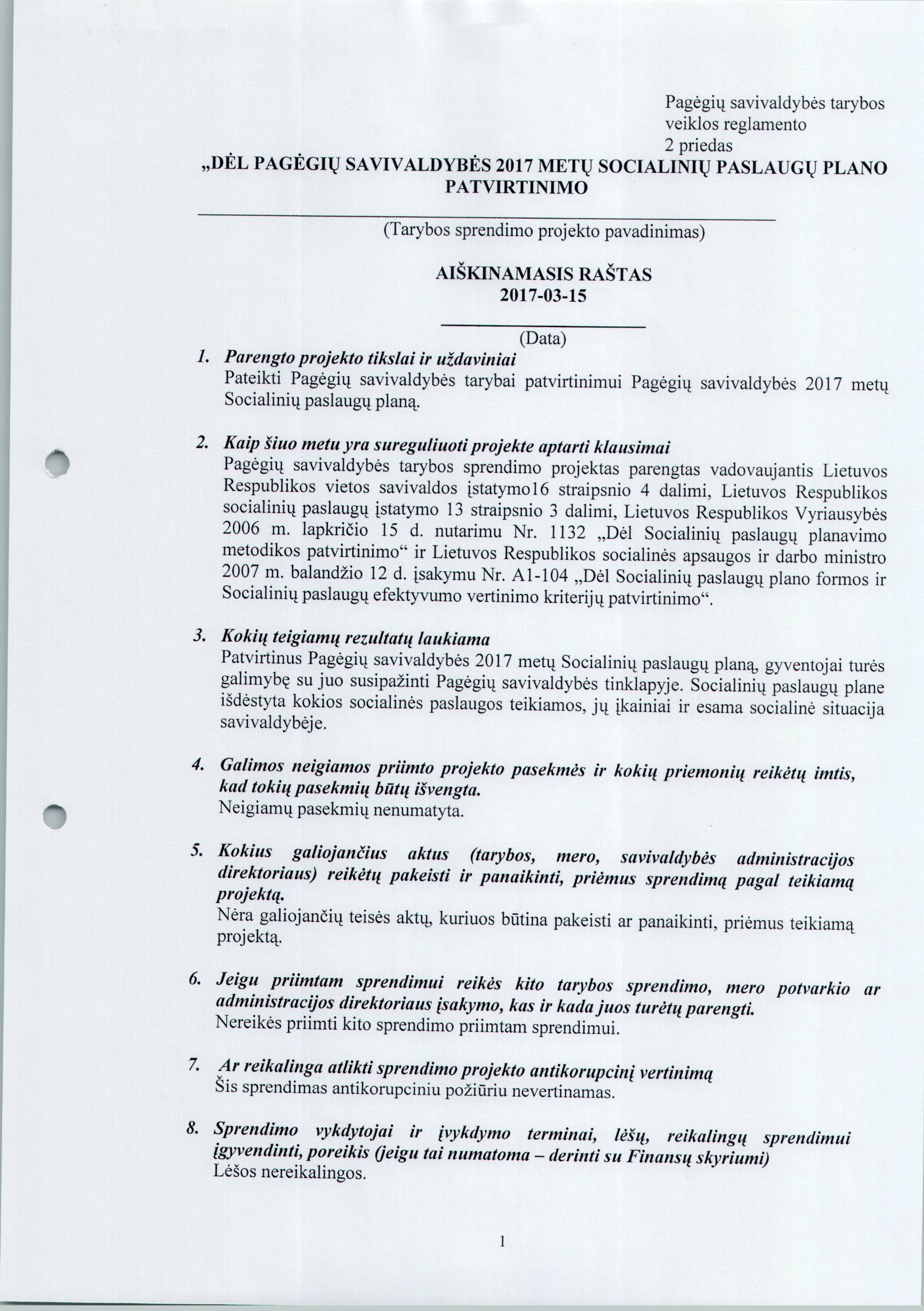 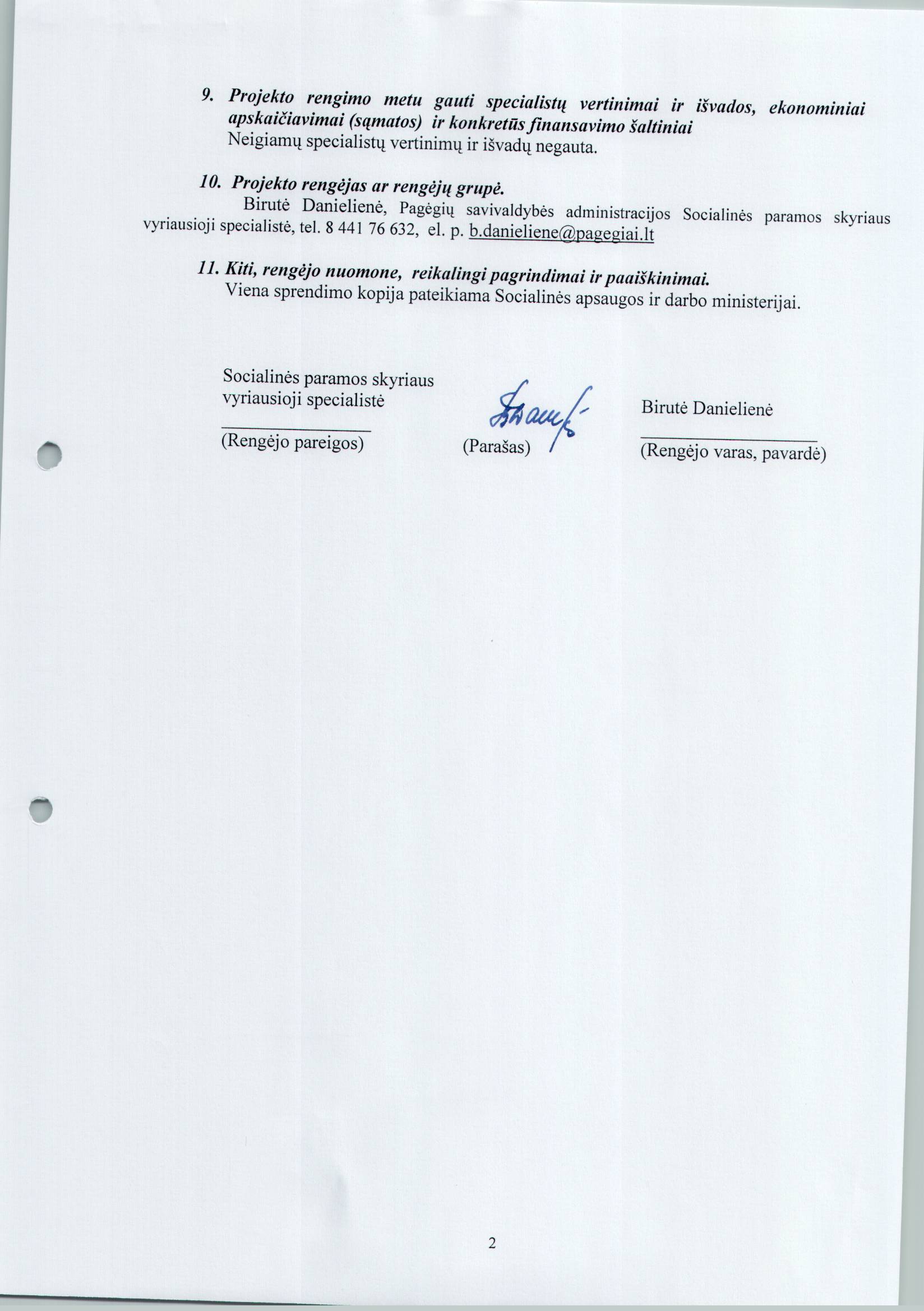                                                                                                             Projektas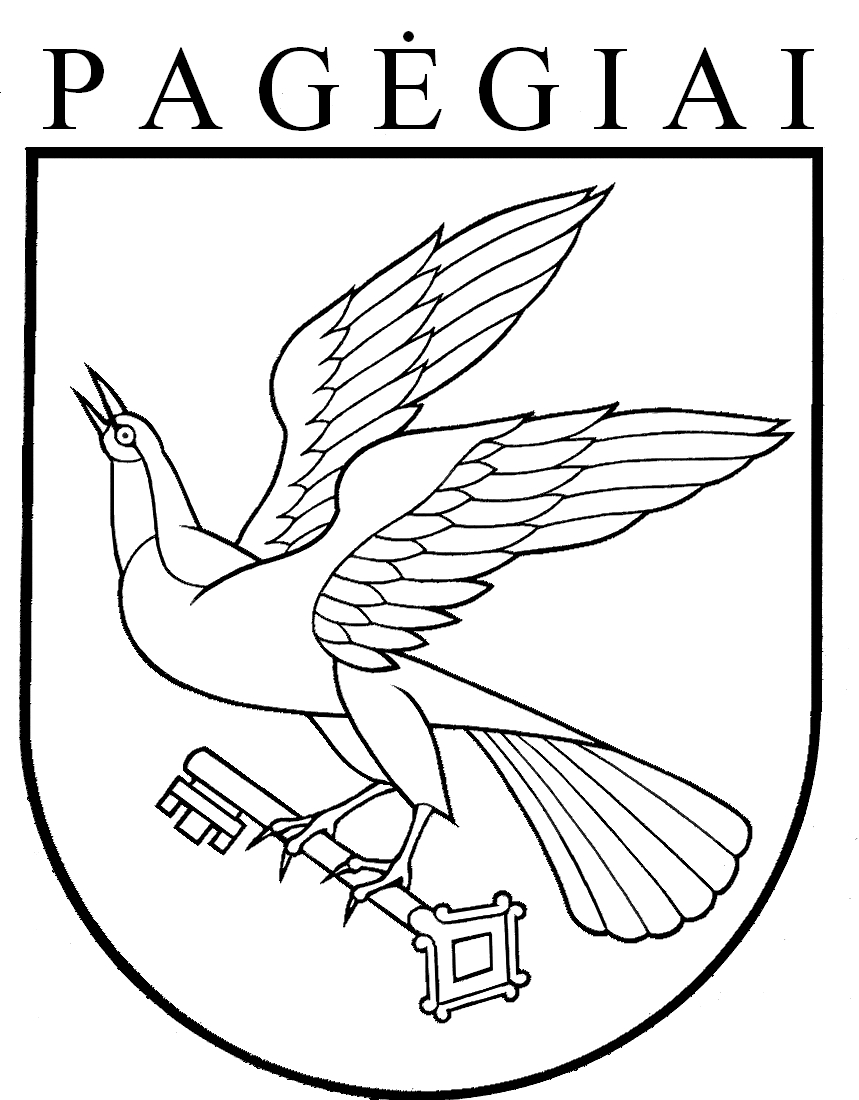 Pagėgių savivaldybės tarybasprendimasdėl PAGĖGIŲ SAVIVALDYBĖS 2017 METŲ SOCIALINIŲ PASLAUGŲ PLANO patvirtinimo2017 m. kovo 15 d. Nr. T1-48         PagėgiaiEil. Nr. Socialinių paslaugų plano rengėjų ir rengiant planą dalyvavusių vardai ir pavardėsĮstaigaPareigos1. Lina AugustinavičiūtėPagėgių savivaldybės administracija Vaikų teisių apsaugos skyrius Vedėja2. Nijolė KovaliovaPagėgių savivaldybės Socialinių paslaugų centrasDirektorė3.Elena PūtienėPagėgių vaikų globos namaiDirektorė4. Regina NarušienėPagėgių palaikomojo gydymo, slaugos ir senelių globos namaiDirektorė5.Loreta StašinskienėPagėgių savivaldybės Neįgaliųjų draugijaPirmininkė6.Birutė DanielienėPagėgių savivaldybės administracija Socialinės paramos skyriusVyriausioji specialistėEil. Nr.RodiklisGyventojų (šeimų) skaičius1.Gyventojų skaičius  (2016 m. pabaigoje)   8433     iš jų:1.1.mieste ~  2174 1.2.kaime ~  6263Iš bendro gyventojų skaičiaus:2.1.pensinio amžiaus gyventojai ~  1760 2.2.darbingo amžiaus gyventojai ~   3900  2.3.suaugę asmenys su negalia  ~   890    2.4.     vaikai ~   1910 (iš jų: 1123 - vaikai lankantys mokymosi įstaigas)2.5.vaikai su negalia 423.Socialinės rizikos šeimos 2017- 01- 01644.Vaikų skaičius socialinės rizikos šeimose2017- 01- 01125RODIKLIAI2012 m. gavėjų skaičius2013 m. gavėjų skaičius2014 m. gavėjų skaičius2015 m. gavėjų skaičius2016 m. gavėjų skaičiusNustatyta nuolatinės slaugos tikslinė kompensacija182175183196182Nustatyta nuolatinės priežiūros tikslinė kompensacija2502222172342302011 m.asmenų sk.2012 m. asmenų sk.2013 m.asmenų sk.2014 asmenų sk.2015 m. asmenų sk.2016 m. asmenų sk.Teismo sprendimu asmenys tapę globėjais ar rūpintojais8467562012 m.2013 m.2014 m.2015 m.2016 m. Socialinės rizikos šeimos8781686764Jose augantys vaikai186187148141125Eil.Nr.Socialinių paslaugųteikėjasTeikiama paslauga   Paslaugų    gavėjų/   atvykusių    skaičius   2013 m.Paslaugų gavėjų/atvykusių skaičius2014 m.Paslaugų gavėjų/atvykusiųskaičius2015 m.Paslaugų gavėjų/atvykusiųskaičius2016 m.1.Pagėgių palaikomojo gydymo gydymo, slaugos ir senelių globos namaiIlgalaikė socialinėgloba senyvo amžiausasmenims ir suaugusiems asmenims su negalia,asmenims su sunkia negalia 10 gyventojų6 gyventojai5 gyventojai3 gyventojai1.1. Adakavo socialinės globos namaiIlgalaikė socialinėgloba 1 asmuo perkeltas iš Padvarių socialinės globos namų1 gyventojas1 gyventojas1 gyventojas1.2.Jurdaičių socialinės globos namaiIlgalaikė socialinėgloba 2 gyventojai(1 atvyko nuo 2013 m. liepos 19 d.)2 gyventojai2 gyventojai2 gyventojai1.3.Ilguvos socialinės globos namaiIlgalaikė socialinėgloba     ---     ---1 gyventojas(nuo 2015 m. birželio 11 d.)1 gyventojas1.4.Macikų socialinės globos namaiIlgalaikė socialinėgloba      ---     ---      ---2 gyventojai (vienas nuo 2016-06-06, kitas gyventojas nuo 2016-07-04)1.5.Vaiko ir motinos globos namai „Užuovėja“Ilgalaikė socialinėgloba       ---     ---     ---2 gyventojai(nepilnametė mama su vaiku nuo2016-03-30)1.6.Ventos socialinės globos namaiIlgalaikė socialinėgloba 2 vaikai2 vaikai1 vaikas1 vaikas1.7.Viešvilės vaikų globos namaiIlgalaikė socialinėgloba 1 vaikas1 vaikas1 vaikas----1.8.Klaipėdos sutrikusio vystymosi kūdikių namaiIlgalaikė socialinėgloba 1 vaikas4 vaikai3 vaikai(2 atvyko, 3 išvyko)2 vaikai1.9.Rusnės specialioji mokyklaIlgalaikė socialinėgloba      ---    ---1 vaikas4 vaikai1.10Smalininkų specialioji mokyklaIlgalaikė socialinėgloba      ---    ---6 vaikai6 vaikai1.11.Skaudvilės specialioji mokyklaIlgalaikė socialinėgloba     ---    ---5 vaikai4 vaikai2.Pagėgių palaikomojo gydymo gydymo, slaugosir senelių globos namaiTrumpalaikė socialinėgloba senyvo amžiausasmenims ir suaugusiems,asmenims su negalia10 gyventojų11 gyventojų10 gyventojų10 gyventojų2.Pagėgių palaikomojo gydymo gydymo, slaugosir senelių globos namaiSlaugos lova      ---     ---       ---      ---Pagėgių palaikomojo gydymo gydymo, slaugosir senelių globos namaiDienos socialinė globa institucijoje     --- 12 gyventojų 16 gyventojų2016-01-0116 gyventojų2017-01-013.Pagėgių savivaldybėsSocialiniųpaslaugų centrasSocialinė  priežiūra(paslaugos į namus)23 gyventojai(iš jų 8 asmenys turi neįgalumą)20 gyventojų (vidutiniškai per metus),iš jų 8 asmenys turi neįgalumą,2015-01-01 buvo 15 asmenų17 gyventojų2016-01-0119 gyventojų2017-01-013.Pagėgių savivaldybėsSocialiniųpaslaugų centrasDienos socialinė globa12 gyventojų, kuriems nustatytas nuolatinės slaugos poreikis12 gyventojų, kuriems nustatytas nuolatinės slaugos poreikis12 gyventojų,kuriems nustatytas nuolatinės slaugos poreikis15 gyventojų2017-01-01Pagėgių savivaldybėsSocialiniųpaslaugų centrasIntegrali pagalba      ---       ---     ---Pradėtos teiktisocialinės paslaugos su slauga nuo 2017-02-09Projekto metu šios paslaugos bus suteikiamos35gyventojams Pagėgių savivaldybėsSocialiniųpaslaugų centrasSocialinių įgūdžių ugdymo ir palaikymo socialinės paslaugos21 šeima: 33 suaugę asmenys ir 57 vaikai18 šeimų: 26 suaugę asmenys ir 36 vaikai (vidutiniškai per metus), 2015-01-01 buvo 11 šeimų: 17 suaugusių asmenų ir 29 vaikai 9 šeimos, 17 suaugusių asmenų ir 26 vaikai8 šeimos13 suaugusiųasmenų ir 23 vaikaiTrumpalaikėsocialinė globa moterims, patyrusiomssmurtą (Krizių namai)9 šeimoms:10 suaugusiųasmenų ir 24 vaikams8 suaugęasmenys ir11 vaikų5 šeimos,8 suaugę asmenys ir 9 vaikai5 suaugę asmenys ir 3 vaikai(iš jų 2 suaugę asmenys be vaikų)Specialaus transporto paslaugos58 asmenys (iš jų 33 neįgalūs asmenys) 46 asmenys(iš jų 36 neįgalūs asmenys)34 asmenys72 asmenysKompensacinės technikos priemoniųaprūpinimas     73 asmenims skirta įvairios kompensaci-nės technikos61 asmeniui skirta įvairios kompensaci-nės technikos59 asmenimsskirta įvairios kompensaci-nės technikos87 prašymaiskirta 111 įvairios kompensa-cinėstechnikosAprūpinimas parama rūbais ir kt. priemonėmis    ---     ------6 tonos (kurios buvoperduotos įvairioms įstaigoms ir organizaci-joms)Vaikų dienos centras30 šeimų 52 vaikai46 šeimų71 vaikas29 šeimų 39 vaikai28 šeimų44 vaikaiPsichologo konsultacijos37 gyventojai46 gyventojai130 asmenų, iš jų:71 vaikas ir 59 suaugę asmenys105 asmenysiš jų :85 vaikai20 suaugusių asmenųgrupiniuose užsiėmimuose dalyvavo   Asmens higienos paslaugos56 suaugę asmenys (24 moterų32 vyrai)53 suaugę asmenys (21 moteris32 vyrai)62 suaugę asmenys (19 moterų ir 43 vyrai)72 asmenys(24 moterys48 vyrai)Maisto bankas414 asmenų 326 asmenų220 asmenų197 asmenys4.Pagėgių vaikų globos namai Ilgalaikė/trumpalaikė socialinė paslaugaPer 2013 m. atvyko 16 vaikų, 18 vaikų  išvyko.  2014 m. gegužės 1 d. buvo 44 vaikai.Per metus atvyko – 5,  išvyko – 9.36 vaikai mokosi, 3 ikimokykli-nio amžiaus vaikai.27 vaikai 2016-01-01Per metus 15 vaikų nutrauktos socialinės paslaugos25 vaikai mokosi, 2 vaikai ikimokyklinio amžiaus28 vaikai(2017-01-01)Per metus atvyko13 vaikų, išvyko 12vaikų5.Pagėgių savivaldybėsNeįgaliųjų draugijaTeikiamos bendrosios socialinės paslaugos, skalbimo, dušo, darbinio užimtumo ir kt. paslaugos400 asmenų(iš jų 395 suaugę asmenys ir 5 vaikai395 asmenys Vaikų su negalia draugi-joje nėra    447Vaikų su negalia draugi-joje nėra     334Vaikų su negalia draugi-joje nėra2010 m.2011 m.2012 m.2013 m.2014 m.2015 m.2016 m.Gimusių vaikų skaičius130125146129114126126Mirusių asmenų skaičius 156163137137130117148Eil. Nr.Socialinių paslaugų įstaigos tipas pagal žmonių socialines grupesSocialinių paslaugų įstaigos pavadinimasPavaldumasVietų (gavėjų) skaičiusVietų (gavėjų) skaičiusEil. Nr.Socialinių paslaugų įstaigos tipas pagal žmonių socialines grupesSocialinių paslaugų įstaigos pavadinimasPavaldumasiš visoiš jų finansuojamų savivaldybės1.Socialinės globos namai Pagėgių vaikų globos namaiIlgalaikė ir trumpalaikė socialinė globa vaikams, kuriems nustatyta laikinoji ar nuolatinė globa (rūpyba)Pagėgių savivaldybės administracija25        28(2017-01-01) 7  vaikų išlaikymui yra skiriamos lėšos iš valstybės1.Socialinės globos namai Pagėgių palaikomojo gydymo, slaugos ir senelių globos namaiIlgalaikė socialinė globa senyvo amžiaus asmenims ir suaugusiems asmenims su negaliaPagėgių savivaldybės administracija38382.Šeimynos----	3.Laikino gyvenimo namai ----4.Dienos  socialinės globos centrai ----5.Savarankiško gyvenimo namai ----6.Socialinės priežiūros centrai ----7.Bendruomeninės įstaigos----8.Kitos socialinių paslaugų įstaigos (pagalbos į namus tarnyba, socialinių paslaugų centras ir kt.)Pagėgių socialinių paslaugų centrasSocialinės priežiūros paslaugos:Pagėgių savivaldybės administracija8.Kitos socialinių paslaugų įstaigos (pagalbos į namus tarnyba, socialinių paslaugų centras ir kt.)Socialinės rizikos šeimomsPagėgių savivaldybės administracija13 suaugusių asmenų  ir 23 vaikai      13 suaugusių asmenų ir 23 vaikai8.Kitos socialinių paslaugų įstaigos (pagalbos į namus tarnyba, socialinių paslaugų centras ir kt.)Senyvo amžiaus ir neįgaliems asmenimsPagėgių savivaldybės administracija19198.Kitos socialinių paslaugų įstaigos (pagalbos į namus tarnyba, socialinių paslaugų centras ir kt.)Dienos socialinės globos asmens namuose paslaugosPagėgių savivaldybės administracija15158.Kitos socialinių paslaugų įstaigos (pagalbos į namus tarnyba, socialinių paslaugų centras ir kt.)Krizių namaiPagėgių savivaldybės administracija5 suaugę asmenys ir 3 vaikai5 suaugę asmenys ir 3 vaikaiVaikų dienos centrasPagėgių savivaldybės administracija28 šeimos,44 vaikai28 šeimos,44 vaikai9.Pagėgių savivaldybės Neįgaliųjų draugijaPagėgių savivaldybės administracija334 suaugę asmenys 334 suaugę asmenysPaslaugų teikėjaiSocialinių paslaugų įstaigųSocialinių paslaugų įstaigųPaslaugų teikėjaiSkaičiusProcento dalis (%)1. Valstybinės įstaigos002. Savivaldybių įstaigos3753. NVO įstaigos1254. Privačios įstaigos00Seniūnijos pavadinimasSocialinės paskirties įstaigos ir nevyriausybinės organizacijos  pavadinimas       Pagėgių       seniūnijaPagėgių palaikomojo gydymo, slaugos ir senelių globos namai       Pagėgių       seniūnijaPagėgių socialinių paslaugų centras       Pagėgių       seniūnijaPagėgių vaikų globos namai       Pagėgių       seniūnijaPagėgių savivaldybės neįgaliųjų draugija        Pagėgių       seniūnijaLietuvos Raudonojo kryžiaus draugija Pagėgių komitetas       Pagėgių       seniūnijaDiabeto klubas „Rambynas“Stoniškių ------------------------Vilkyškių------------------------Lumpėnų------------------------Natkiškių------------------------Globotinių skaičius  metų pradžiojePer metus atvykoPer metus mirėPer metus išvykoGlobotinių skaičius metų pabaigoje37109-38Bendras gyventojų skaičiusGyventojai turintys SPS-1Gyventojai turintys SPP-2Gyventojai turintys psichinę negaliąGyventojainuo 80 metų ir daugiauGyventojainuo 60 metų iki 79 metųGyventojainuo 40 metų iki 59 metųGyventojainuo 20 metų iki 39 metųmoterysVyrai3829161515532612Globotinių skaičius  metų pradžiojePer metus atvykoPerkelti į ilgalaikę globąPer metus išvyko/mirėGlobotinių skaičius metų pabaigoje910856Bendras gyventojų skaičiusGyventojai turintys SPS-1Gyventojai turintys SPP-2Gyventojai turintys psichinę negaliąGyventojainuo 80 metų ir daugiauGyventojainuo 60 metų iki 79 metųGyventojainuo 40 metų iki 59 metųGyventojainuo 20 metų iki 39 metųMoterysVyrai66--66--42Eil. Nr.Projekto pavadinimasProjekto priemonėFinansavimas Paslaugų gavėjų sk.Suteiktos paslaugos1.Vaikų dienos centras (VDC) „Laiminga vaikystė“ Vaikų dienos centrų plėtra savivaldybėse, teikiant nestacionarias dienos socialinės priežiūros paslaugas vaikams ir šeimomsSocialinės apsaugos ir darbo ministerija14415 Eur18 šeimų, 25 vaikai Vaikų popamokinis užimtumas,tėvų informavimas, konsultavimas, tarpininkavimas2.„Padėkime vaikui rasti šeimą“Projektas skirtas globėjų, įtėvių ruošimui. Veikloje taikoma GIMK programa 2013-2018 m.Socialinės apsaugos ir darbo ministerija18 šeimų, 25 vaikai Skirtas teikti globėjų ir įtėvių paieškos, rengimo, atrankos, konsultavimo ir pagalbos paslaugoms Psichologo konsultacijos2013 metai2014 metai2015 metai2016 metaiSuaugę asmenys31335920Vaikai6137185Iš viso:3746130105Eil. Nr. Paslaugas gaunančių asmenų grupėsUžimtumasUžimtumasUžimtumasAsmeninio asistentopaslaugaMeninių gebėjimų lavinimasDušo paslaugosSkalbimopaslaugaEil. Nr. Paslaugas gaunančių asmenų grupėsSveika gyvensenaSaviraiška ir kūrybaSavipagalbaAsmeninio asistentopaslaugaMeninių gebėjimų lavinimasDušo paslaugosSkalbimopaslauga1.neįgalūs asmenys215681471020-2.pensinio amžiaus asmenys1422Iš viso skirta paslaugų:Iš viso skirta paslaugų:3799181213376491243321Eil. Nr.Eil. Nr.Socialinių paslaugų rūšys pagal žmonių socialines grupesAsmenų (šeimų) skaičius, kuriems socialinių paslaugų poreikis Asmenų (šeimų) skaičius, kuriems socialinių paslaugų poreikis Iš jų finansuoja savivaldybėEil. Nr.Eil. Nr.Socialinių paslaugų rūšys pagal žmonių socialines grupesAsmenų (šeimų) skaičius, kuriems socialinių paslaugų poreikis Asmenų (šeimų) skaičius, kuriems socialinių paslaugų poreikis Iš jų finansuoja savivaldybėEil. Nr.Eil. Nr.Socialinių paslaugų rūšys pagal žmonių socialines grupesįvertintasnepatenkintasIš jų finansuoja savivaldybė112        3          451.1.Ilgalaikė socialinė globa 3-32.2.Trumpalaikė socialinė globa 10-103.3.Dienos socialinė globa institucijoje 16-164.4.Dienos socialinė globa asmens namuose 15-155.5.Apgyvendinimas savarankiško gyvenimo namuose ---6.6.Pagalba į namus 19-197.7.Socialinių įgūdžių ugdymas ir palaikymas institucijoje (Krizių namuose)5 suaugę asmenys ir 3 vaikai-5 suaugę asmenys ir 3 vaikai	8.Socialinių įgūdžių ugdymas irpalaikymas asmens (šeimos) namuose36 asmenys (13 suaugusių asmenų, 23 vaikai)-36 asmenys (13 suaugusių asmenų, 23 vaikai9.Laikina nakvynė ---10.Kitos socialinės priežiūros paslaugos (Slaugos lova)---11.Bendrosios socialinės paslaugos334-334Eil. Nr.ĮstaigosSocialinių darbuotojų skaičiusSocialinių darbuotojų skaičiusSocialinių darbuotojų padėjėjų skaičiusEil. Nr.Įstaigosiš viso iš jų finansuojamų iš valstybės biudžetoSocialinių darbuotojų padėjėjų skaičius1.Savivaldybės socialinių paslaugų įstaigose: 1.1.biudžetinėse Socialinių paslaugų centras5120Pagėgių palaikomojo gydymo, slaugos ir senelių globos namai4-10 Pagėgių vaikų globos namai4-122.Savivaldybės administracijoje 10    6	   	 1   Iš viso:23              743Uždaviniai Uždaviniai PriemonėsPriemonėsLėšoseuraisAtsakingi vykdytojaiLaukiami rezultataiLaukiami rezultatai1. Sudaryti sąlygas kuo ilgiau  išlaikyti pagyvenusį žmogų jam įprastoje aplinkoje- namuoseTeikti bendrąsias ir socialinės priežiūros paslaugas seniems ir pagyvenusiems asmenims bei neįgaliems  žmonėms pagal nustatytą pagalbos namuose poreikįTeikti bendrąsias ir socialinės priežiūros paslaugas seniems ir pagyvenusiems asmenims bei neįgaliems  žmonėms pagal nustatytą pagalbos namuose poreikįTeikti bendrąsias ir socialinės priežiūros paslaugas seniems ir pagyvenusiems asmenims bei neįgaliems  žmonėms pagal nustatytą pagalbos namuose poreikį3000Socialinių paslaugų centrasAsmenys jausis saugesni, būdami jiems įprastoje aplinkoje, sumažės ilgalaikės socialinės globos poreikis Asmenys jausis saugesni, būdami jiems įprastoje aplinkoje, sumažės ilgalaikės socialinės globos poreikis 1. Sudaryti sąlygas kuo ilgiau  išlaikyti pagyvenusį žmogų jam įprastoje aplinkoje- namuoseTeikti dienos socialinės globos paslaugos asmens namuose ir globos įstaigoje asmenims su sunkia negaliaTeikti dienos socialinės globos paslaugos asmens namuose ir globos įstaigoje asmenims su sunkia negaliaTeikti dienos socialinės globos paslaugos asmens namuose ir globos įstaigoje asmenims su sunkia negalia114 800 (valstybės tikslinė dotacija)Pagėgių palaikomojo gydymo, slaugos ir senelių globos namai,Socialinių paslaugų centrasAsmenys turės galimybę kuo ilgiau gyventi savo namuose, sumažės ilgalaikės socialinės globos paslaugų poreikisAsmenys turės galimybę kuo ilgiau gyventi savo namuose, sumažės ilgalaikės socialinės globos paslaugų poreikis2. Ugdyti savarankiško gyvenimo įgūdžius, padedančius jaustis visaverčiais bendruomenės nariais 2. Ugdyti savarankiško gyvenimo įgūdžius, padedančius jaustis visaverčiais bendruomenės nariais Teikti gyventojų poreikius atitinkančias socialinių įgūdžių ugdymo ir palaikymo paslaugas.Teikti vaikams dienos centre socialinių įgūdžių ugdymo ir palaikymo paslaugas Teikti gyventojų poreikius atitinkančias socialinių įgūdžių ugdymo ir palaikymo paslaugas.Teikti vaikams dienos centre socialinių įgūdžių ugdymo ir palaikymo paslaugas 70 600Savivaldybės administracijosSeniūnijosSocialinių paslaugų centrasKokybiškesnės socialinių įgūdžių ugdymo ir palaikymo paslaugos sumažins tėvų globos netekusių vaikų skaičių.Motyvuoti socialinės rizikos šeimoms savarankiškai tvarkytis buityje, skatinti vaikų laisvalaikio užimtumąKokybiškesnės socialinių įgūdžių ugdymo ir palaikymo paslaugos sumažins tėvų globos netekusių vaikų skaičių.Motyvuoti socialinės rizikos šeimoms savarankiškai tvarkytis buityje, skatinti vaikų laisvalaikio užimtumąSuteikti trumpalaikę ar ilgalaikę socialinę globą be tėvų globos likusiems vaikamsSuteikti trumpalaikę ar ilgalaikę socialinę globą be tėvų globos likusiems vaikamsTeikiamos ilgalaikės ir trumpalaikės globos paslaugos Teikiamos ilgalaikės ir trumpalaikės globos paslaugos 189 927Pagėgių vaikų globos namaiPatenkinamas globos poreikis vaikamsPatenkinamas globos poreikis vaikamsSuteikti trumpalaikę ar ilgalaikę socialinę globą be tėvų globos likusiems vaikamsSuteikti trumpalaikę ar ilgalaikę socialinę globą be tėvų globos likusiems vaikamsTeikiamos ilgalaikės ir trumpalaikės globos paslaugos Teikiamos ilgalaikės ir trumpalaikės globos paslaugos 73 000Socialinės apsaugos ir darbo ministerijaSkiriama valstybės tikslinė dotacija (iki 2007 m. sausio 1 d. apgyvendintiems vaikams)Skiriama valstybės tikslinė dotacija (iki 2007 m. sausio 1 d. apgyvendintiems vaikams)Suteikti trumpalaikę ar ilgalaikę socialinę globą senyvo amžiaus ir socialinę atskirtį išgyvenantiems asmenimsSuteikti trumpalaikę ar ilgalaikę socialinę globą senyvo amžiaus ir socialinę atskirtį išgyvenantiems asmenimsTeikiamos ilgalaikės ir trumpalaikės globos paslaugos (slaugos lova)Teikiamos ilgalaikės ir trumpalaikės globos paslaugos (slaugos lova)----Pagėgių palaikomojo gydymo, slaugos ir senelių globos namaiPatenkinamas ilgalaikės ir trumpalaikės globos poreikisPatenkinamas ilgalaikės ir trumpalaikės globos poreikis Plėsti krizių įveikimo paslaugas asmenims, atsidūrusiems kritinėje situacijoje Plėsti krizių įveikimo paslaugas asmenims, atsidūrusiems kritinėje situacijoje Plėsti krizių įveikimo paslaugas asmenims, atsidūrusiems kritinėje situacijoje Plėsti krizių įveikimo paslaugas asmenims, atsidūrusiems kritinėje situacijoje Plėsti krizių įveikimo paslaugas asmenims, atsidūrusiems kritinėje situacijoje Plėsti krizių įveikimo paslaugas asmenims, atsidūrusiems kritinėje situacijoje Plėsti krizių įveikimo paslaugas asmenims, atsidūrusiems kritinėje situacijoje Plėsti krizių įveikimo paslaugas asmenims, atsidūrusiems kritinėje situacijoje1. Užtikrinti socialinių paslaugų teikimą kritinėje situacijoje atsidūrusiomis šeimoms1. Užtikrinti socialinių paslaugų teikimą kritinėje situacijoje atsidūrusiomis šeimomsSocialinio darbuotojo pagalbaSocialinio darbuotojo pagalba100Socialinių paslaugų centrasKrizių namaiŠeimoms, atsidūrusioms krizinėje situacijoje, suteikta pagalba ir ateityje padės išvengti panašių problemų pasikartojimoŠeimoms, atsidūrusioms krizinėje situacijoje, suteikta pagalba ir ateityje padės išvengti panašių problemų pasikartojimo3. Tobulinti darbuotojų profesinę kvalifikaciją 3. Tobulinti darbuotojų profesinę kvalifikaciją 3. Tobulinti darbuotojų profesinę kvalifikaciją 3. Tobulinti darbuotojų profesinę kvalifikaciją 3. Tobulinti darbuotojų profesinę kvalifikaciją 3. Tobulinti darbuotojų profesinę kvalifikaciją 3. Tobulinti darbuotojų profesinę kvalifikaciją 3. Tobulinti darbuotojų profesinę kvalifikaciją Efektyviau išnaudoti turimus specialistų žmogiškuosius išteklius, plėtojant profesines kompetencijas, gerinant darbo sąlygasEfektyviau išnaudoti turimus specialistų žmogiškuosius išteklius, plėtojant profesines kompetencijas, gerinant darbo sąlygasVykdyti darbuotojų kvalifikacijos kėlimąVykdyti darbuotojų kvalifikacijos kėlimąPagal galimybesSavivaldybės administracijaGerės teikiamų socialinių paslaugų kokybėGerosios patirties sklaidaSocialinių darbuotojų dalyvavimas profesinės kompetencijos kėlimo įvairiuose mokymuose, seminaruoseGerės teikiamų socialinių paslaugų kokybėGerosios patirties sklaidaSocialinių darbuotojų dalyvavimas profesinės kompetencijos kėlimo įvairiuose mokymuose, seminaruose4.  Skatinti  neįgaliųjų socialinę integraciją4.  Skatinti  neįgaliųjų socialinę integraciją4.  Skatinti  neįgaliųjų socialinę integraciją4.  Skatinti  neįgaliųjų socialinę integraciją4.  Skatinti  neįgaliųjų socialinę integraciją4.  Skatinti  neįgaliųjų socialinę integraciją4.  Skatinti  neįgaliųjų socialinę integraciją4.  Skatinti  neįgaliųjų socialinę integracijąUžtikrinti kuo didesniam neįgaliųjų skaičiui saugumą ir komfortą namų aplinkoje Užtikrinti kuo didesniam neįgaliųjų skaičiui saugumą ir komfortą namų aplinkoje Gyvenamojo būsto (aplinkos) pritaikymas neįgaliojo namuoseGyvenamojo būsto (aplinkos) pritaikymas neįgaliojo namuose2017 m. valstybės biudžeto lėšos planuojama skirti 8546 eurų, savivaldybė turėtų skirti 40 proc. nuo valstybės skiriamos sumos3418 eurai, šiuo metu skirta 2400 eurų. Planuojama pritaikytidu būstus ir jų aplinka, eilėje laukia trys gyventojai 2016 m. iš valstybės skirta 3218 eurai, savivaldybės 1379 eurai. Pritaikytas vienas būstas ir sutaisytas vienas keltuvas (liftas).Savivaldybės administracijaNeįgaliųjų aplinka taps saugesnė ir patogesnė, suteiks galimybę jiems judėti ir integruotis į bendruomenęNeįgaliųjų aplinka taps saugesnė ir patogesnė, suteiks galimybę jiems judėti ir integruotis į bendruomenęSuteikti pagal poreikį ilgalaikės socialinės globos paslaugas asmenims su negaliaSuteikti pagal poreikį ilgalaikės socialinės globos paslaugas asmenims su negaliaFinansuoti ilgalaikės socialinės globos paslaugas asmenimssu negalia šalies įstaigoseFinansuoti ilgalaikės socialinės globos paslaugas asmenimssu negalia šalies įstaigoseLėšos skiriamos pagal nustatytą poreikį(valstybės tikslinė dotacija ir asmens pajamos)Valstybinės įstaigos pavaldžios Socialinės apsaugos ir darbo ministerijaiNeįgaliesiems suteiktos ilgalaikės socialinės paslaugosNeįgaliesiems suteiktos ilgalaikės socialinės paslaugosNeįgaliųjų aprūpinimas kompensacine technikaNeįgaliųjų aprūpinimas kompensacine technikaSuteikti neįgaliesiems reikalingą kompensacinę technikąSuteikti neįgaliesiems reikalingą kompensacinę techniką-----Socialinių paslaugų centrasNeįgalieji ir laikinai tokiais tapę asmenys gaus pagalbos priemones padedančias jiems judėti. Specialiomis priemonėmis bus aprūpinti ir nuolatinės slaugos poreikį turintys asmenys Neįgalieji ir laikinai tokiais tapę asmenys gaus pagalbos priemones padedančias jiems judėti. Specialiomis priemonėmis bus aprūpinti ir nuolatinės slaugos poreikį turintys asmenys 5. Teikti savarankiško gyvenimo paslaugą Krizių namuose rizikos grupės asmenims, senyvo amžiaus ir neįgaliems5. Teikti savarankiško gyvenimo paslaugą Krizių namuose rizikos grupės asmenims, senyvo amžiaus ir neįgaliems5. Teikti savarankiško gyvenimo paslaugą Krizių namuose rizikos grupės asmenims, senyvo amžiaus ir neįgaliems5. Teikti savarankiško gyvenimo paslaugą Krizių namuose rizikos grupės asmenims, senyvo amžiaus ir neįgaliems5. Teikti savarankiško gyvenimo paslaugą Krizių namuose rizikos grupės asmenims, senyvo amžiaus ir neįgaliems5. Teikti savarankiško gyvenimo paslaugą Krizių namuose rizikos grupės asmenims, senyvo amžiaus ir neįgaliems5. Teikti savarankiško gyvenimo paslaugą Krizių namuose rizikos grupės asmenims, senyvo amžiaus ir neįgaliems5. Teikti savarankiško gyvenimo paslaugą Krizių namuose rizikos grupės asmenims, senyvo amžiaus ir neįgaliemsUžtikrinti socialinių paslaugų teikimą  savarankiškiems ir iš dalies savarankiškiems asmenims Užtikrinti socialinių paslaugų teikimą  savarankiškiems ir iš dalies savarankiškiems asmenims Informavimo, konsultavimo, tarpininkavimo ir atstovavimo paslaugos nemokamosPagėgių savivaldybės administracijaSocialinių paslaugų centrasSiekti kuo ilgiau išlaikyti šių asmenų savarankiškumą kasdieninėje veiklojeSiekti kuo ilgiau išlaikyti šių asmenų savarankiškumą kasdieninėje veikloje6. Teikiant socialines paslaugas plėtoti bendravimą su nevyriausybinėmis organizacijomis 6. Teikiant socialines paslaugas plėtoti bendravimą su nevyriausybinėmis organizacijomis 6. Teikiant socialines paslaugas plėtoti bendravimą su nevyriausybinėmis organizacijomis 6. Teikiant socialines paslaugas plėtoti bendravimą su nevyriausybinėmis organizacijomis 6. Teikiant socialines paslaugas plėtoti bendravimą su nevyriausybinėmis organizacijomis 6. Teikiant socialines paslaugas plėtoti bendravimą su nevyriausybinėmis organizacijomis 6. Teikiant socialines paslaugas plėtoti bendravimą su nevyriausybinėmis organizacijomis 6. Teikiant socialines paslaugas plėtoti bendravimą su nevyriausybinėmis organizacijomis Plėtoti bendravimą su nevyriausybinėmis organizacijomisPlėtoti bendravimą su nevyriausybinėmis organizacijomisRengti bendrus projektus ir programasDalinai finansuoti sociokultūrines paslaugasRengti bendrus projektus ir programasDalinai finansuoti sociokultūrines paslaugasSkiriamos lėšos pateikus nevyriausybinių organizacijų programas2400 savivaldybės lėšos12734 (Socialinės apsaugos ir darbo ministerijos)Savivaldybės administracija Socialinės paramos skyrius,Pagėgių savivaldybės Neįgaliųjų draugija Pagerės informacijos perdavimas, išryškės tarpusavio bendravimasPasirašyta bendradarbiavimo sutartisPagerės informacijos perdavimas, išryškės tarpusavio bendravimasPasirašyta bendradarbiavimo sutartis7. Užtikrinti tinkamą perėjimo nuo institucinės globos prie šeimoje ir bendruomenėje teikiamų paslaugų neįgaliesiems ir be tėvų globos likusiems vaikams7. Užtikrinti tinkamą perėjimo nuo institucinės globos prie šeimoje ir bendruomenėje teikiamų paslaugų neįgaliesiems ir be tėvų globos likusiems vaikams7. Užtikrinti tinkamą perėjimo nuo institucinės globos prie šeimoje ir bendruomenėje teikiamų paslaugų neįgaliesiems ir be tėvų globos likusiems vaikams7. Užtikrinti tinkamą perėjimo nuo institucinės globos prie šeimoje ir bendruomenėje teikiamų paslaugų neįgaliesiems ir be tėvų globos likusiems vaikams7. Užtikrinti tinkamą perėjimo nuo institucinės globos prie šeimoje ir bendruomenėje teikiamų paslaugų neįgaliesiems ir be tėvų globos likusiems vaikams7. Užtikrinti tinkamą perėjimo nuo institucinės globos prie šeimoje ir bendruomenėje teikiamų paslaugų neįgaliesiems ir be tėvų globos likusiems vaikams7. Užtikrinti tinkamą perėjimo nuo institucinės globos prie šeimoje ir bendruomenėje teikiamų paslaugų neįgaliesiems ir be tėvų globos likusiems vaikams7. Užtikrinti tinkamą perėjimo nuo institucinės globos prie šeimoje ir bendruomenėje teikiamų paslaugų neįgaliesiems ir be tėvų globos likusiems vaikamsĮ gyvendinti socialinių paslaugų prieinamumą vaikus globojančioms šeimoms, globėjams (rūpintojams), įtėviams ar besirengiantiems jais tapti asmenims Į gyvendinti socialinių paslaugų prieinamumą vaikus globojančioms šeimoms, globėjams (rūpintojams), įtėviams ar besirengiantiems jais tapti asmenims Pagalbos pinigų mokėjimas vaikus globojančioms šeimoms2016 m. – 12 090 savivaldybės biudžeto lėšos2017 m. – 17560 skirtos savivaldybės biudžeto lėšos2016 m. – 12 090 savivaldybės biudžeto lėšos2017 m. – 17560 skirtos savivaldybės biudžeto lėšos Savivaldybės administracija, Socialinės paramos skyrius Savivaldybės administracija, Socialinės paramos skyrius2016 m. buvo mokama 7 šeimoms, kuriose auga 10 globojamų vaikųĮ gyvendinti socialinių paslaugų prieinamumą vaikus globojančioms šeimoms, globėjams (rūpintojams), įtėviams ar besirengiantiems jais tapti asmenims Į gyvendinti socialinių paslaugų prieinamumą vaikus globojančioms šeimoms, globėjams (rūpintojams), įtėviams ar besirengiantiems jais tapti asmenims Socialinių globėjų paieškaSavivaldybės administracija, Socialinės paramos skyrius, Vaiko teisių apsaugos skyriusSavivaldybės administracija, Socialinės paramos skyrius, Vaiko teisių apsaugos skyriusRengiami ir teikiamos konsultacijos asmenims, kurie pageidauja globoti ar įsivaikinti vaikus savo šeimojeĮ gyvendinti socialinių paslaugų prieinamumą vaikus globojančioms šeimoms, globėjams (rūpintojams), įtėviams ar besirengiantiems jais tapti asmenims Į gyvendinti socialinių paslaugų prieinamumą vaikus globojančioms šeimoms, globėjams (rūpintojams), įtėviams ar besirengiantiems jais tapti asmenims Eil. Nr.Socialinių paslaugų rūšys pagal  žmonių socialines grupesSocialinės globos įstaigaMastas(vietų sk.)12341.Ilgalaikė socialinė globa   ______________________________1.1. Ilgalaikė socialinė globa neįgaliems asmenimsSocialinės globos įstaiga pavaldi Socialinės apsaugos ir darbo ministerijai32.Vaikų ilgalaikė socialinė globaNeįgalių vaikų socialinės globos namai13. Kitos socialinės paslaugos--Eil. Nr.Socialinių paslaugų finansavimo šaltiniaiPagal faktines išlaidasPagal planines išlaidasPagal planines išlaidasEil. Nr.Socialinių paslaugų finansavimo šaltiniaipraėję metai2016 m. euraiseinamiejimetai 2017 m. euraisateinantys metaieurais123451.Savivaldybės biudžeto išlaidos socialinėms paslaugoms, 3792693885261.1.palyginti su bendru savivaldybės biudžetu, proc.4,324,952.LR valstybės biudžeto specialiosios tikslinės dotacijos, 320 540294 140iš jų:2.1.     socialinės rizikos šeimų socialinei priežiūrai organizuoti47 700  70 6002.2.     asmenų su sunkia negalia socialinei globai organizuoti121300 114  8002.3.     vaikų globos (rūpybos) išmokoms35740   35 740Asmenų socialinei globai finansuoti valstybės lėšos 115 80073 0003.ES struktūrinių fondų lėšos-------4.Asmenų mokėjimai už socialines paslaugas46 90945 500 5.Kitos lėšos--Iš viso:   367 449339 640Eil. Nr.Finansavimo būdaiLėšos eurais Lėšos eurais Eil. Nr.Finansavimo būdai2016 m.euraiEinamieji metaieurais1.Socialinių paslaugų pirkimas 13 46816 0002.Tiesioginis socialinių paslaugų įstaigų finansavimasiš jo:--2.1.     savivaldybės pavaldumo įstaigoms379 269388 5262.2.     apskričių viršininkų įstaigoms (regioninių socialinių paslaugų įstaigoms) pagal lėšų kompensavimo sutartis  --2.3.     nevyriausybinių organizacijų įstaigoms pagal lėšų kompensavimo sutartis --3.Savivaldybės biudžeto lėšos, skirtos nevyriausybinėms organizacijoms125924004.Finansavimas vykdant socialinių paslaugų programas------Iš viso:393 996406 926Socialinių paslaugų rūšys (nurodomos pagal žmonių socialines grupes)Mastas (vietų skaičius)Ilgalaikė socialinė globa suaugusiems asmenims, turintiems protonegalią (sergantiems lėtinėmis psichikos ligomis, turintiems intelekto sutrikimų). Ilgalaikė socialinė globa asmenims (vaikams, jaunuoliams), turintiems proto negalią.54